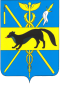 СОВЕТ НАРОДНЫХ ДЕПУТАТОВ БОГУЧАРСКОГО МУНИЦИПАЛЬНОГО РАЙОНА ВОРОНЕЖСКОЙ ОБЛАСТИРЕШЕНИЕот  23.08.  2016 года № 312                                                 г. Богучар                                                                  О внесении изменений и дополнений в решение Советанародных депутатов Богучарского муниципального районаот 24.12.2015  № 273 «О бюджете Богучарского муниципального района на 2016 год»В соответствии с Федеральным законом от 06.10.2003 № 131 – ФЗ «Об общих принципах организации местного самоуправления в Российской Феде-рации», Бюджетным Кодексом РФ, заслушав информацию исполняющего обязанности руководителя финансового отдела администрации Богучарского муниципального района Бровкиной Н.А. о внесении изменений и дополнений в бюджет Богучарского муниципального района, Совет народных депутатов Богучарского муниципального района  р е ш и л:        1.Внести в решение Совета народных депутатов Богучарского муниципального района от 24.12.2015  № 273 «О бюджете Богучарского муниципального района на 2016 год » следующие изменения и дополнения:      1.1. Часть 1 статьи 1 «Основные характеристики районного бюджета на 2016 год » изложить в следующей редакции:«1.Утвердить основные характеристики районного бюджета на 2016 год:1) прогнозируемый общий объем доходов районного бюджета в сумме 598 259,1 тыс. рублей, в том числе безвозмездные поступления из областного бюджета в сумме 387 216,9 тыс. рублей, в том числе дотации – 35 229,0 тыс. рублей, субсидии – 89 664,7 тыс. рублей, субвенции – 261 685,3 тыс. рублей, иные межбюджетные трансферты – 637,9 тыс. рублей. 2) общий объем расходов районного бюджета в сумме 601 330,0 тыс. рублей; 3) прогнозируемый дефицит районного бюджета в сумме  3 070,9 тыс. рублей».1.2. Часть 4 статьи 4 « Бюджетные ассигнования районного бюджета на 2016 год » изложить в следующей редакции:  «4. Утвердить общий объем бюджетных ассигнований на исполнение публичных нормативных обязательств на 2016 год в сумме 30 462,2 тыс. рублей с распределением согласно приложению № 8».          2. Дополнить приложением № 12 «Распределение бюджетных ассигнований по разделам  классификации расходов бюджетов на осуществление бюджетных инвестиций в объекты капитального строительства муниципальной собственности  Богучарского района в рамках районной адресной инвестиционной программы на 2016 год» согласно приложению № 9 к данному решению.3. Приложения №1, №3, №5, №6, №7, №8, №9, №11 к решению Совета народных депутатов от 24.12.2015 г. № 273 «О бюджете Богучарского муниципального района на 2016 год» изложить согласно приложениям №1, №2, №3, №4, №5, №6, №7, №8  к данному решению.4. Решение Совета народных депутатов Богучарского муниципального района от 20.05.2016г. № 296 «О внесении изменений и дополнений в решение Совета народных депутатов Богучарского муниципального района от 24.12.2015 № 273 «О бюджете Богучарского муниципального района на 2016 год» признать утратившим силу.4. Контроль за выполнением данного решения возложить на постоянную комиссию Совета народных депутатов Богучарского муниципального района по бюджету, финансам, налогам и предпринимательству (Фурсова Ю.И.) и заместителя главы администрации муниципального района Кожанова А.Ю.Глава Богучарского муниципального  района                                                             А.М.Василенко	                                                                                            Приложение № 1                                                                 к решению Совета народных депутатов                                                                   Богучарского муниципального района                                                                  от  23.08.  2016 года № 312                                                                                            Приложение № 1                                                                 к решению Совета народных депутатов                                                                   Богучарского муниципального района                                                                                                                                                    от «24» декабря . № 273Источники внутреннего финансирования дефицита районного бюджетана 2016                                                                                                                                          (тыс. рублей)            Приложение № 2к решению совета народных депутатов  Богучарского муниципального района                                                                                         от  23.08.  2016 года № 312Приложение № 3к решению совета народных депутатовБогучарского муниципального района                                                                          от «24 » декабря . № 273ПЕРЕЧЕНЬ ГЛАВНЫХ АДМИНИСТРАТОРОВДОХОДОВ МЕСТНОГО  БЮДЖЕТА  БОГУЧАРСКОГОМУНИЦИПАЛЬНОГО  РАЙОНА НА 2016 ГОД		                           Приложение № 3к решению совета народных депутатов  Богучарского муниципального района                                                                                         от  23.08.  2016 года № 312                                    Приложение № 5к решению совета народных депутатов  Богучарского муниципального района                                                                                               от «24» декабря . № 273ВЕДОМСТВЕННАЯ СТРУКТУРАРАСХОДОВ РАЙОННОГО БЮДЖЕТА НА 2016 ГОД                        Приложение № 4к решению совета народных депутат     Богучарского муниципального района                                                                                от  23.08.  2016 года № 312                                    Приложение № 6к решению совета народных депутатов  Богучарского муниципального района                                                                                         от «24» декабря . № 273Распределение бюджетных ассигнований по разделам, подразделам, целевым статьям (муниципальным программам Богучарского муниципального района) группам видов расходов классификации расходов районного бюджета на 2016 год                           Приложение № 5к решению совета народных депутатов  Богучарского муниципального района                                                                            от  23.08.  2016 года № 312                                    Приложение № 7к решению совета народных депутатов  Богучарского муниципального района                                                                            от «24» декабря . № 273Распределение бюджетных ассигнований по целевым статьям (муниципальным программам Богучарского района), группам видов расходов, разделам, подразделам классификации расходов районного бюджета на 2016 год                        Приложение № 6к решению совета народных депутатов  Богучарского муниципального района                                                                        от  23.08.  2016 года № 312Приложение № 8к решению совета народных депутатов  Богучарского муниципального района                                                                        от «24» декабря . № 273Распределение бюджетных ассигнований на исполнение 
публичных нормативных обязательств Богучарского района Воронежской области на 2016 год (тыс. рублей)                                                         Приложение  № 7к решению совета народных депутатов  Богучарского муниципального района                                                                                  от  23.08.  2016 года № 312                                                         Приложение  № 9к решению совета народных депутатов  Богучарского муниципального района                                                                      от «24» декабря . № 273РАСПРЕДЕЛЕНИЕ ДОТАЦИИ НА ВЫРАВНИВАНИЕ   БЮДЖЕТНОЙ  обеспеченности поселений  за счет средств областного бюджета  на 2016год                                                                                                                                                                                                                                                                                                     тыс. руб.                                                                                                                                                                                        РАСПРЕДЕЛЕНИЕ ДОТАЦИИ НА ВЫРАВНИВАНИЕ   БЮДЖЕТНОЙ  обеспеченности поселений  за счет средств РАЙОННОГО бюджета  на 2016 год                                                                                                                                                                                                                                                          тыс. руб.                                                                                                                                                                                        РАСПРЕДЕЛЕНИЕ ДОТАЦИЙ НА ПОДДЕРЖКУ МЕР ПО ОБЕСПЕЧЕНИЮ СБАЛАНСИРОВАННОСТИ БЮДЖЕТОВ ПОСЕЛЕНИЙ ЗА СЧЕТ СРЕДСТВ РАЙОННОГО БЮДЖЕТА НА 2016 год                                                                                                                                                                                                        тыс.руб.РАСПРЕДЕЛЕНИЕ МЕЖБЮДЖЕТНЫХ ТРАНСФЕРТОВ, ПЕРЕДАВАЕМЫХ БЮДЖЕТАМ ПОСЕЛЕНИЙ ДЛЯ КОМПЕНСАЦИИ ДОПОЛНИТЕЛЬНЫХ РАСХОДОВ, ВОЗНИКШИХ В РЕЗУЛЬТАТЕ РЕШЕНИЙ, ПРИНЯТЫХ ОРГАНАМИ ВЛАСТИ ДРУГОГО УРОВНЯ НА 2016 ГОД.                                                                                                                                                                                                        тыс.руб.Приложение № 8к решению совета народных депутатовБогучарского муниципального района                                                                               от  23.08.  2016 года № 312         Приложение № 11к решению совета народных депутатовБогучарского муниципального района                                                                               от «24» декабря . № 273Программа муниципальных внутренних заимствованийБогучарского района Воронежской области на 2016 год                                                              тыс. руб.                              Приложение № 9к решению Cовета народных депутатов  Богучарского муниципального района                                                                        от  23.08.  2016 года № 312                              Приложение № 12к решению совета народных депутатов  Богучарского муниципального района                                                                        от «24»декабря 2015 г. № 273        Распределение бюджетных ассигнований по разделам классификации расходов бюджетов на 
осуществление бюджетных инвестиций в объекты 
капитального строительства муниципальной собственности  Богучарского района в рамках районной адресной инвестиционной программы на 2016 год(тыс. рублей)№п/пНаименованиеКод классификации    Сумма№п/пНаименованиеКод классификации2016 год1234ИСТОЧНИКИ ВНУТРЕННЕГО ФИНАНСИРОВАНИЯ ДЕФИЦИТОВ БЮДЖЕТОВ01 00 00 00 00 0000 0003 070,91Кредиты кредитных организаций в валюте Российской Федерации01 02 00 00 00 0000 00015 401,0Получение кредитов от кредитных организаций бюджетами муниципальных районов в валюте Российской Федерации01 02 00 00 05 0000 7102Бюджетные кредиты от других бюджетов бюджетной системы Российской Федерации01 03 00 00 00 0000 000- 8 087,9Получение бюджетами муниципальных районов кредитов от других бюджетов бюджетной системы Российской Федерации в валюте Российской Федерации01 03 01 00 05 0000 71031 147,1Погашение бюджетами муниципальных районов кредитов от других бюджетов бюджетной системы Российской Федерации в валюте Российской Федерации01 03 01 00 05 0000 810- 39 235,02Иные источники внутреннего финансирования дефицитов бюджетов01 06 00 00 00 0000 000-11 076,2Возврат бюджетных кредитов , предоставленных другим бюджетам бюджетной системы Российской Федерации из бюджетов муниципальных районов в валюте Российской Федерации01 06 05 02 05 0000 64020 300,0Предоставление бюджетных кредитов другим бюджетам бюджетной системы Российской Федерации из бюджетов муниципальных районов в валюте Российской Федерации01 06 05 02 05 0000 540-31 376,23Изменение остатков средств на счетах по учету средств бюджета 01 05 00 00 00 0000 0006 834,0Увеличение прочих остатков денежных средств бюджетов муниципальных районов01 05 02 01 05 0000 510-664 807,2Уменьшение прочих остатков денежных средств бюджетов муниципальных районов01 05 02 01 05 0000 610671 641,2Код главного администратора  доходовКод бюджетной классификацииНаименование доходаФинансовый отдел администрации Богучарского муниципального района Воронежской областиФинансовый отдел администрации Богучарского муниципального района Воронежской областиФинансовый отдел администрации Богучарского муниципального района Воронежской области9271 08 07150 01 1000 110 Государственная пошлина за выдачу             разрешения на установку рекламной конструкции.                                                                                                                 9271 08 07150 01 2000 110 Государственная пошлина за выдачу             разрешения на установку рекламной конструкции.                                                                                                                 9271 08 07150 01 3000 110 Государственная пошлина за выдачу             разрешения на установку рекламной конструкции.                                                                                                                 9271 08 07150 01 4000 110 Государственная пошлина за выдачу             разрешения на установку рекламной конструкции.                                                         9271 11 03050 05 0000 120 Проценты, полученные от предоставления бюджетных кредитов внутри страны за счет средств бюджетов муниципальных районов 9271 11 05013 10 0000 120Доходы, получаемые в виде арендной платы за земельные участки, государственная собственность на которые не разграничена и которые расположены в границах сельских  поселений, а также средства от продажи права на заключение договоров аренды указанных земельных участков         9271 11 05013 13 0000 120Доходы, получаемые в виде арендной платы за земельные участки, государственная собственность на которые не разграничена и которые расположены в границах городских поселений, а также средства от продажи права на заключение договоров аренды указанных земельных участков9271 11 05025 05 0000 120Доходы, получаемые в виде арендной платы, а также средства от продажи права на заключение договоров аренды за земли, находящиеся в собственности муниципальных районов (за исключением земельных участков муниципальных бюджетных и автономных учреждений)9271 11 05035 05 0000 120Доходы от сдачи в аренду имущества, находящегося в оперативном управлении органов управления поселений и созданных ими учреждений (за исключением имущества муниципальных бюджетных и автономных учреждений)9271 11 07015 05 0000 120Доходы от перечисления части прибыли,  остающейся после уплаты налогов и иных обязательных платежей муниципальных унитарных предприятий, созданных муниципальными районами. 9271 11 09045 05 0000 120Прочие поступления от использования имущества, находящегося в собственности муниципальных районов (за исключением имущества муниципальных бюджетных и автономных учреждений, а также имущества муниципальных унитарных предприятий, в том числе казенных)9271 13 01075 05 0000 130Доходы от оказания информационных услуг органами местного самоуправления муниципальных районов, казенными учреждениями муниципальных районов9271 13 01995 05 0001 130Прочие доходы  от оказания  платных услуг (работ) получателями средств бюджетов муниципальных районов   Районного муниципального казенного учреждения культуры «Богучарская межпоселенческая библиотечная система» (РМКУК БМБС)9271 13 01995 05 0002 130Прочие доходы  бюджетов от оказания  платных услуг(работ) получателями средств бюджетов муниципальных районов  Муниципального казенного образовательного  учреждения дополнительного образования детей Богучарская детская школа искусств (МКОУ ДОД БДШИ)9271 13 01995 05 0003 130Прочие доходы   от оказания  платных услуг (работ) получателями средств бюджетов муниципальных районов  Муниципального казенного   образовательного учреждения «Богучарский МУК № 1» ( МКОУ Богучарский МУК№1)9271 13 01995 05 0004 130Прочие доходы  от оказания  платных услуг(работ) получателями средств бюджетов муниципальных районов МКУ «Управление сельского хозяйства»9271 13 01995 05 0005 130Прочие доходы  от оказания  платных услуг (работ) получателями средств бюджетов муниципальных районов  Муниципального казенного учреждения культуры Богучарский районный историко-краеведческий музей   (МКУК «БРИМ»)9271 13 01995 05 0006 130Прочие доходы   от оказания  платных услуг(работ) получателями средств бюджетов муниципальных районов  Муниципального казенного  учреждения культуры «Межпоселенческий центр народного творчества и культуры Богучарского муниципального района  (МКУ «МЦНТК» Богучарского муниципального района)   9271 13 01995 05 0007 130   Прочие  доходы от оказания платных услуг (работ) получателями средств бюджетов муниципальных районов Муниципального казенного учреждения «Отдел физической культуры и спорта Богучарского муниципального района»9271 13 01995 05 0011 130   Прочие  доходы от оказания платных услуг (работ) получателями средств бюджетов муниципальных районов МКДОУ Богучарский детский сад комбинированного вида «Теремок»9271 13 01995 05 0012 130   Прочие  доходы от оказания платных услуг (работ) получателями средств бюджетов муниципальных районов МКДОУ Богучарский детский сад комбинированного вида «Родничок»9271 13 01995 05 0013 130  Прочие  доходы от оказания платных услуг (работ) получателями средств бюджетов муниципальных районов МКДОУ Богучарский детский сад комбинированного вида «Улыбка»9271 13 01995 05 0014 130  Прочие  доходы от оказания платных услуг (работ) получателями средств бюджетов муниципальных районов  МКДОУ Радченский детский сад комбинированного вида «Радуга»9271 13 01995 05 0015 130 Прочие  доходы от оказания платных услуг (работ) получателями средств бюджетов муниципальных районов МКДОУ Поповский детский сад комбинированного вида «Истоки»9271 13 01995 05 0016 130 Прочие  доходы от оказания платных услуг (работ) получателями средств бюджетов муниципальных районов МКДОУ Дьяченковский детский сад комбинированного вида «Звездочка»9271 13 01995 05 0017 130  Прочие  доходы от оказания платных услуг (работ) получателями средств бюджетов муниципальных районов МК ДОУ «Богучарский детский сад комбинированного вида «Сказка» 9271 13 01995 05 0018 130  Прочие  доходы от оказания платных услуг (работ) получателями средств бюджетов муниципальных районов  МК ДОУ «Богучарский детский сад комбинированного вида «Солнышко» 9271 13 01995 05 0019 130Прочие  доходы от оказания платных услуг (работ) получателями средств бюджетов  муниципальных районов МКОУ Богучарская СОШ №19271 13 01995 05 0020 130Прочие  доходы от оказания платных услуг (работ) получателями средств бюджетов  муниципальных районов МКОУ Богучарская СОШ №29271 13 01995 05 0021 130Прочие  доходы от оказания платных услуг (работ) получателями средств бюджетов   муниципальных районов МКОУ Луговская СОШ9271 13 01995 05 0022 130Прочие  доходы от оказания платных услуг (работ) получателями средств бюджетов муниципальных районов МКОУ Купянская ООШ9271 13 01995 05 0023 130Прочие  доходы от оказания платных услуг (работ) получателями средств бюджетов муниципальных районов МКОУ Данцевская ООШ9271 13 01995 05 0024 130Прочие  доходы от оказания платных услуг (работ) получателями средств бюджетов муниципальных районов МКОУ Липчанская ООШ9271 13 01995 05 0025 130Прочие  доходы от оказания платных услуг (работ) получателями средств бюджетов муниципальных районов МКОУ Лофицкая СОШ9271 13 01995 05 0026 130Прочие  доходы от оказания платных услуг (работ) получателями средств бюджетов муниципальных районов МКОУ Старотолучеевская ООШ9271 13 01995 05 0027 130Прочие  доходы от оказания платных услуг (работ) получателями средств бюджетов муниципальных районов МКОУ Радченская СОШ9271 13 01995 05 0028 130Прочие  доходы от оказания платных услуг (работ) получателями средств бюджетов муниципальных районов МКОУ Дьяченковская СОШ9271 13 01995 05 0029 130Прочие  доходы от оказания платных услуг (работ) получателями средств бюджетов муниципальных районов МКОУ Подколодновская СОШ9271 13 01995 05 0030 130Прочие  доходы от оказания платных услуг (работ) получателями средств бюджетов муниципальных районов МКОУ Монастырщинская СОШ9271 13 01995 05 0031 130Прочие  доходы от оказания платных услуг (работ) получателями средств бюджетов муниципальных районов МКОУ Криничанская ООШ9271 13 01995 05 0032 130Прочие  доходы от оказания платных услуг (работ) получателями средств бюджетов муниципальных районов МКОУ Южанская ООШ9271 13 01995 05 0033 130Прочие  доходы от оказания платных услуг (работ) получателями средств бюджетов муниципальных районов МКОУ Вишневская ООШ9271 13 01995 05 0034 130Прочие  доходы от оказания платных услуг (работ) получателями средств бюджетов муниципальных районов МКОУ Лебединская СОШ9271 13 01995 05 0035 130Прочие  доходы от оказания платных услуг (работ) получателями средств бюджетов муниципальных районов МКОУ Шуриновская ООШ9271 13 01995 05 0036 130Прочие  доходы от оказания платных услуг (работ) получателями средств бюджетов муниципальных районов МКОУ Твердохлебовская СОШ9271 13 01995 05 0037 130Прочие  доходы от оказания платных услуг (работ) получателями средств бюджетов муниципальных районов  МКОУ Полтавская ООШ9271 13 01995 05 0038 130Прочие  доходы от оказания платных услуг (работ) получателями средств бюджетов муниципальных районов  МКОУ Терешковская ООШ9271 13 01995 05 0039 130Прочие  доходы от оказания платных услуг (работ) получателями средств бюджетов муниципальных районов  МКОУ Дубравская ООШ9271 13 01995 05 0040 130Прочие  доходы от оказания платных услуг (работ) получателями средств бюджетов муниципальных районов  МКОУ Варваровская ООШ9271 13 01995 05 0041 130Прочие  доходы от оказания платных услуг (работ) получателями средств бюджетов муниципальных районов  МКОУ Залиманская ООШ9271 13 02995 05 0000 130Прочие доходы от компенсации затрат бюджетов муниципальных районов.9271 14 02053 05 0000 410Доходы от реализации иного имущества, находящегося в собственности муниципальных районов (за исключением имущества муниципальных бюджетных и автономных учреждений, а также имущества муниципальных унитарных предприятий, в том числе казенных), в части реализации основных средств по указанному имуществу9271 14 06013 10 0000 430Доходы от продажи земельных участков, государственная собственность на которые не разграничена и которые расположены в границах поселений9271 14 06013 13 0000 430Доходы от продажи земельных участков, государственная собственность на которые не разграничена и которые расположены в границах городских поселений9271 14 06025 05 0000 430Доходы от продажи земельных участков, находящихся в собственности муниципальных районов (за исключением земельных участков муниципальных бюджетных и автономных учреждений)9271 16 90050 05 0000 140Прочие поступления от денежных взысканий (штрафов), и иных сумм возмещения ущерба, зачисляемые в бюджеты муниципальных районов.9271 16 90050 05 0001 140Прочие поступления от денежных взысканий (штрафов), и иных сумм возмещения ущерба, зачисляемые в бюджеты муниципальных районов. (Штраф административной комиссии)  9271 17 01050 05 0000 180Невыясненные поступления  зачисляемые в бюджеты муниципальных районов  9271 17 05050 05 0000 180Прочие неналоговые доходы  бюджетов муниципальных районов9271 17 05050 05 0001 180Прочие неналоговые доходы бюджетов муниципальных районов (Размещение наружной рекламы)9272 02 01001 05 0000 151Дотации бюджетам муниципальных районов на выравнивание бюджетной обеспеченности9272 02 01003 05 0000151Дотации бюджетам муниципальных районов на поддержку мер по обеспечению сбалансированности бюджетов9272 02 01009 05 0000 151Дотации бюджетам муниципальных районов на поощрение достижения наилучших показателей деятельности органов местного самоуправления9272 02 01999 05 0000 151Прочие дотации бюджетам муниципальных районов9272 02 02008 05 0000 151Субсидии бюджетам муниципальных районов на обеспечение жильем молодых семей9272 02 02009 05 0000 151Субсидии бюджетам муниципальных районов на государственную поддержку малого и среднего предпринимательства, включая крестьянские (фермерские) хозяйства9272 02 02041 05 0000 151Субсидии бюджетам муниципальных районов на строительство, модернизацию, ремонт и содержание автомобильных дорог общего пользования, в том числе дорог в поселениях (за исключением автомобильных дорог федерального значения)9272 02 02051 05 0000 151Субсидии бюджетам муниципальных районов на реализацию федеральных целевых программ.9272 02 02077 05 0000 151Субсидии бюджетам муниципальных районов на софинансирование капитальных вложений в объекты муниципальной собственности9272 02 02085 05 0000 151Субсидии бюджетам муниципальных районов на осуществление мероприятий по обеспечению жильем граждан Российской Федерации, проживающих в сельской местности9272 02 02102 05 0000 151Субсидии бюджетам муниципальных районов на закупку автотранспортных средств и коммунальной техники9272 02 02133 05 0000 151Субсидии бюджетам муниципальных районов на оказание адресной финансовой поддержки спортивным организациям, осуществляющим подготовку спортивного резерва для сборных команд Российской Федерации9272 02 02150 05 0000 151Субсидии бюджетам муниципальных районов на реализацию программы энергосбережения и повышения энергетической эффективности на период до 2020 года                                                               9272 02 02204 05 0000 151Субсидии бюджетам муниципальных районов на модернизацию региональных систем дошкольного образования                                                                       9272 02 02215 05 0000 151Субсидии бюджетам муниципальных районов на создание в общеобразовательных организациях, расположенных в сельской местности, условий для занятий физической культурой и спортом                                                                  9272 02 02219 05 0000151Субсидии бюджетам муниципальных районов на закупку автобусов и техники для жилищно-коммунального хозяйства, работающих на газомоторном топливе 9272 02 02999 05 0000 151Прочие субсидии бюджетам муниципальных районов9272 02 03002 05 0000 151 Субвенции бюджетам муниципальных районов на осуществление полномочий по подготовке проведения статистических переписей9272 02 03020 05 0000 151Субвенции бюджетам муниципальных районов на выплату единовременного пособия при всех формах устройства детей, лишенных родительского попечения, в семью9272 02 03021 05 0000 151Субвенции бюджетам муниципальных районов на ежемесячное денежное вознаграждение за классное руководство9272 02 03024 05 0000 151Субвенции бюджетам муниципальных районов на выполнение передаваемых полномочий субъектов Российской Федерации9272 02 03027 05 0000 151Субвенции бюджетам муниципальных районов  на содержание ребенка в семье опекуна и приемной семье, а также вознаграждение, причитающееся приёмному родителю.9272 02 03029 05 0000 151Субвенции бюджетам муниципальных районов на компенсацию части платы, взимаемой с родителей (законных представителей)  за присмотр и уход за детьми, посещающими образовательные организации, реализующие образовательные программы дошкольного образования9272 02 03078 05 0000 151Субвенции бюджетам муниципальных районов на модернизацию региональных систем общего образования9272 02 03121 05 0000 151Cубвенции бюджетам муниципальных районов на проведение Всероссийской сельскохозяйственной переписи в 2016 году9272 02 03999 05 0000 151Прочие субвенции бюджетам муниципальных районов9272 02 04012 05 0000 151Межбюджетные трансферты, передаваемые бюджетам муниципальных районов  для компенсации дополнительных расходов, возникших в результате  решений принятых органами власти другого уровня9272 02 04014 05 0000 151Межбюджетные трансферты, передаваемые бюджетам муниципальных районов  из бюджетов поселений  на осуществление части полномочий по решению вопросов местного значения в соответствии с заключенными соглашениями9272 02 04025 05 0000 151Межбюджетные трансферты, передаваемые бюджетам муниципальных районов на комплектование книжных фондов библиотек муниципальных образований9272 02 04029 05 0000 151Межбюджетные трансферты, передаваемые бюджетам муниципальных районов на реализацию дополнительных мероприятий в сфере занятости населения9272 02 04041 05 0000151Межбюджетные трансферты, передаваемые бюджетам муниципальных районов, на подключение общедоступных библиотек Российской Федерации к сети «Интернет» и развитие системы библиотечного дела с учетом задачи расширения информационных технологий и оцифровки.                                    9272 02 04052 05 0000151Межбюджетные трансферты, передаваемые бюджетам муниципальных районов  на государственную поддержку  муниципальных учреждений культуры, находящихся на территориях сельских поселений9272 02 04053 05 0000151Межбюджетные трансферты, передаваемые бюджетам муниципальных районов  на государственную поддержку лучших работников муниципальных учреждений культуры, находящихся на территориях сельских поселений9272 02 04999 05 0000 151Прочие межбюджетные трансферты, передаваемые бюджетам муниципальных районов9272 07 05020 05 0000 180Поступления от денежных пожертвований предоставляемых физическими лицами получателям средств бюджетов муниципальных районов.9272 07 05020 05 0001 180Поступления от денежных пожертвований предоставляемых физическими лицами получателям средств бюджетов муниципальных районов (МКОУ ДОД Богучарская ДШИ).9272 07 05030 05 0000 180 Прочие безвозмездные поступления в  бюджеты муниципальных районов.9272 07 05030 05 0001 180 Прочие безвозмездные поступления в  бюджеты муниципальных районов (МКУ «Отдел физической культуры и спорта Богучарского муниципального района») 9272 08 05000 05 0000 180Перечисления из бюджетов муниципальных районов (в бюджеты муниципальных районов) для осуществления возврата (зачета) излишне уплаченных или излишне взысканных сумм налогов, сборов и иных платежей, а также сумм процентов за несвоевременное осуществление такого возврата и процентов, начисленных на излишне взысканные суммы9272 18 05010 05 0000 151Доходы бюджетов муниципальных районов от возврата остатков субсидий, субвенций и иных межбюджетных трансфертов, имеющих целевое назначение, прошлых лет из бюджетов поселений9272 18 05030 05 0000 180Доходы бюджетов муниципальных районов от возврата иными организациями остатков субсидий прошлых лет9272 19 05000 05 0000 151Возврат остатков субсидий, субвенций  и иных межбюджетных трансфертов, имеющих целевое назначение, прошлых лет из бюджетов  муниципальных районов.НаименованиеГРБСРзПРЦСРВРСумма(тыс. рублей)12345667ВСЕГО601 330,0СОВЕТ НАРОДНЫХ ДЕПУТАТОВ БОГУЧАРСКОГО МУНИЦИПАЛЬНОГО РАЙОНА ВОРОНЕЖСКОЙ ОБЛАСТИ910787,0ОБЩЕГОСУДАРСТВЕННЫЕ ВОПРОСЫ91001787,0Функционирование законодательных (представительных) органов государственной власти и представительных органов муниципальных образований  9100103787,0Муниципальная программа Богучарского района«Муниципальное управление и гражданское общество» 910010339 0 00 00000787,0 Подпрограмма                    «Обеспечение деятельности администрации Богучарского муниципального района на 2014-2020 годы » 910010339 2 00 00000787,0Основное мероприятие «Обеспечение деятельности администрации Богучарского муниципального района на 2014-2020 годы»910010339 2 01 00000787,0Расходы на обеспечение функций органов местного самоуправления   (Расходы на выплаты персоналу в целях обеспечения функций государственными (муниципальными) органами, казенными учреждениями, органами управления государственными внебюджетными фондами)910010339 2 01 82010100100582,0Расходы на обеспечение функций органов местного самоуправления (Закупка товаров, работ и услуг для обеспечения государственных (муниципальных) нужд)   910010339 2 01 82010200200204,9Расходы на обеспечение функций органов местного самоуправления (Иные бюджетные ассигнования) 910010339 2 01 820108008000,1АДМИНИСТРАЦИЯ БОГУЧАРСКОГО МУНИЦИПАЛЬНОГО РАЙОНА ВОРОНЕЖСКОЙ ОБЛАСТИ91450 335,2ОБЩЕГОСУДАРСТВЕННЫЕ ВОПРОСЫ9140130 703,2Функционирование Правительства Российской Федерации, высших исполнительных органов государственной власти субъектов Российской Федерации, местных администраций914010426 573,9Муниципальная программа Богучарского района«Муниципальное управление и гражданское общество» 914010439 0 00  0000026 573,9 Подпрограмма                    «Обеспечение деятельности администрации Богучарского муниципального района на 2014-2020 годы » 914010439 2 00 0000026 263,9Основное мероприятие «Обеспечение деятельности администрации Богучарского муниципального района на 2014-2020 годы»914010439 2 01 0000026 263,9Расходы на обеспечение функций органов местного самоуправления (Расходы на выплаты персоналу в целях обеспечения функций государственными (муниципальными) органами, казенными учреждениями, органами управления государственными внебюджетными фондами)   914010439 2 01 8201010010016 102,7Расходы на обеспечение функций органов местного самоуправления (Закупка товаров, работ и услуг для обеспечения государственных (муниципальных) нужд)   914010439 2 01 820102002008 184,3Расходы на обеспечение функций органов местного самоуправления (Иные бюджетные ассигнования)914010439 2 01 82010800800276,9Расходы на обеспечение деятельности главы администрации Богучарского муниципального района (Расходы на выплаты персоналу в целях обеспечения функций государственными (муниципальными) органами, казенными учреждениями, органами управления государственными внебюджетными фондами)   914010439 2 01 820201001001 700,0Подпрограмма «Повышение качества предоставляемых государственных и муниципальных услуг в Богучарском муниципальном районе воронежской области  на 2014-2020 годы»914010439 3 00 00000310,0Основное мероприятие «Повышение качества предоставляемых государственных и муниципальных услуг в Богучарском муниципальном районе Воронежской области  на 2014-2020 годы»914010439 3 01 00000 310,0Расходы на обеспечение функций  органов местного самоуправления (Закупка товаров, работ и услуг для обеспечения государственных (муниципальных) нужд)   914010439 3 01 82010200200310,0Обеспечение проведения выборов и референдумов9140107100,0Муниципальная программа «Муниципальное управление и гражданское общество»  914010739 0  00 00000100,0 Подпрограмма                    «Обеспечение деятельности администрации Богучарского муниципального района на 2014-2020 годы » 914010739 2 00 00000100,0Основное мероприятие «Обеспечение деятельности администрации Богучарского муниципального района на 2014-2020 годы»914010739 2 01 00000100,0Расходы на обеспечение проведения выборов (Закупка товаров, работ и услуг для обеспечения государственных (муниципальных) нужд)   914010739 2 01 82030200200100,0Другие общегосударственные вопросы91401134 029,3Муниципальная программа «Экономическое развитие Богучарского муниципального района»914011303 0 00 00000597,8Подпрограмма «Управление муниципальным имуществом и земельными ресурсами»914011303 3 00 00000597,8Основное мероприятие «Общие вопросы управления муниципальной собственностью»91401 1303 3 01 00000597,8Выполнение других расходных обязательств (Закупка товаров, работ и услуг для обеспечения государственных (муниципальных) нужд)   91401 1303 3 01 80200200200597,8Муниципальная программа                    «Муниципальное управление и гражданское общество» 914011339 0 00 000003 431,5Подпрограмма  «Обеспечение деятельности администрации Богучарского муниципального района на 2014-2020 годы» 914011339 2 00 000002 534,5Основное мероприятие «Обеспечение деятельности администрации Богучарского муниципального района на 2014-2020 годы»914011339 2 01 000002 534,5Субвенции на осуществление полномочий по сбору информации от поселений, входящих в муниципальный район, необходимой для ведения регистра муниципальных нормативных правовых актов (Расходы на выплаты персоналу в целях обеспечения функций государственными (муниципальными) органами, казенными учреждениями, органами управления государственными внебюджетными фондами)      914011339 2 01 78090100100376,0Субвенции на осуществление полномочий по созданию и организации деятельности административных комиссий (Расходы на выплаты персоналу в целях обеспечения функций государственными (муниципальными) органами, казенными учреждениями, органами управления государственными внебюджетными фондами)      914011339 2 01 78470100100339,0Субвенции на осуществление полномочий по созданию и организации деятельности административных комиссий(Закупка товаров, работ и услуг для обеспечения государственных (муниципальных) нужд)914011339 2 01 784702002003,0Выполнение других расходных обязательств (Закупка товаров, работ и услуг для обеспечения государственных (муниципальных) нужд)914011339 2 01 80200200200288,4Выполнение других расходных обязательств (Социальное обеспечение и иные выплаты населению)914011339 2 01 8020030030032,6Расходы на содержание хозяйственной группы (Расходы на выплаты персоналу в целях обеспечения функций государственными (муниципальными) органами, казенными учреждениями, органами управления государственными внебюджетными фондами)      914011339 2 01 820401001001 495,5Подпрограмма «Развитие гражданского общества в Богучарском муниципальном районе на 2014-2020 годы»914011339 4 00 00000500,0Основное мероприятие «Развитие гражданского общества в Богучарском муниципальном районе на 2014-2020 годы»914011339 4 01 00000500,0Выполнение других расходных обязательств (Закупка товаров, работ и услуг для обеспечения государственных (муниципальных) нужд)914011339 4 01 80200200200500,0Подпрограмма          «Профилактика правонарушений на территории Богучарского муниципального района на 2014-2020 годы» 914011339 7 00 00000397,0Основное мероприятие «Профилактика правонарушений на территории Богучарского муниципального района на 2014-2020 годы»914011339 7 01 00000397,0Субвенции на создание и организацию деятельности комиссий по делам несовершеннолетних и защите их прав (Расходы на выплаты персоналу в целях обеспечения выполнения функций государственными (муниципальными) органами, казенными учреждениями, органами управления государственными внебюджетными фондами)914011339 7 01 78080100100387,0Расходы на создание и организацию деятельности комиссий по делам несовершеннолетних и защите их прав (Закупка товаров, работ и услуг для обеспечения государственных (муниципальных) нужд)914011339 7 01 8808020020010,0НАЦИОНАЛЬНАЯ БЕЗОПАСНОСТЬ И ПРАВООХРАНИТЕЛЬНАЯ ДЕЯТЕЛЬНОСТЬ91403 1 391,6Защита населения и территории от чрезвычайных ситуаций природного и техногенного характера, гражданская оборона91403091 391,6Программа «Муниципальное управление и гражданское общество»914030939 0 00 000001 391,6Подпрограмма «Снижение рисков и смягчение последствий чрезвычайных  ситуаций природного и техногенного характера на территории Богучарского муниципального района в 2014-2020 годах» 914030939 5 00 000001 291,6Основное мероприятие  «Создание резервов финансовых ресурсов и материальных средств для ликвидации чрезвычайных ситуаций природного и техногенного характера»914030939 5 01 00000100,0Резервный фонд Правительства Воронежской области (проведение аварийно-восстановительных работ и иных мероприятий, связанных с предупреждением и ликвидацией последствий стихийных бедствий и других чрезвычайных ситуаций) (Закупка товаров, работ и услуг для обеспечения государственных (муниципальных) нужд)91403 0939 5 01 20570200200100,0Основное мероприятие  «Оборудование и содержание единой дежурно-диспетчерской службы муниципального района в соответствии с методическими рекомендациями по организации функционирования единых дежурно-диспетчерских служб муниципальных образований Воронежской области, утвержденными решением методического совета от 12.08.2011 №3/3-1-7»9140309 39 5 02 000001 152,6Расходы на  обеспечение деятельности ЕДДС в сфере защиты населения от чрезвычайных ситуаций и пожаров  (Расходы на выплаты персоналу в целях обеспечения выполнения функций государственными (муниципальными) органами, казенными учреждениями, органами управления государственными внебюджетными фондами)914030939 5 02 814301001001 041,6Расходы на  обеспечение деятельности ЕДДС в сфере защиты населения от чрезвычайных ситуаций и пожаров  (Закупка товаров, работ и услуг для обеспечения государственных (муниципальных) нужд)914030939 5 02 81430200200111,0Основное мероприятие «Обеспечение участия добровольной пожарной команды с.Радченское в ежегодном смотре-конкурсе среди добровольцев»914030939 5 03 0000019,0Расходы на  обеспечение деятельности ЕДДС в сфере защиты населения от чрезвычайных ситуаций и пожаров  (Закупка товаров, работ и услуг для обеспечения государственных (муниципальных) нужд)914030939 5 03 8143020020019,0Основное мероприятие «Прочие расходы»914030939 5 05 0000020,0Расходы на  обеспечение деятельности ЕДДС в сфере защиты населения от чрезвычайных ситуаций и пожаров  (Закупка товаров, работ и услуг для обеспечения государственных (муниципальных) нужд)914030939 5 05 8143020020020,0Подпрограмма  «Профилактика терроризма и экстремизма на территории  Богучарского  муниципального района на 2014-2020 годы»914030939 6 00 00000100,0Основное мероприятие   «Патрулирование в местах массового скопления людей и отдыха населения»914030939 6 01 00000100,0Мероприятия по профилактике терроризма и экстремизма   (Закупка товаров, работ и услуг для обеспечения государственных (муниципальных) нужд)914030939 6 01 81440200200100,0Другие вопросы в области национальной экономики9140412420,0Муниципальная программа «Экономическое развитие Богучарского муниципального района» 914041203 0 00 00000420,0Подпрограмма  «Развитие и поддержка малого и среднего предпринимательства» 914041203 2 00 00000110,0Основное мероприятие «Финансовая поддержка субъектов малого и среднего предпринимательств»914041203 2 02 00000110,0Мероприятия по развитию и поддержке малого и среднего предпринимательства  (Иные бюджетные ассигнования)914041203 2 02 S8640800800110,0Подпрограмма «Обеспечение доступным и комфортным жильем населения Богучарского муниципального района»914041203 4 00 00000310,0 Основное мероприятие «Развитие градостроительной деятельности»914041203 4 02 00000310,0Мероприятия по развитию градостроительной деятельности (Закупка товаров, работ и услуг для обеспечения государственных (муниципальных) нужд)914041203 4 02 80850200200310,0СОЦИАЛЬНАЯ ПОЛИТИКА9141017 820,4Пенсионное обеспечение91410012 300,0Муниципальная программа «Муниципальное управление и гражданское общество»914100139 0 00 000002 300,0 Подпрограмма                «Обеспечение деятельности администрации Богучарского муниципального района на 2014-2020 годы » 914100139 2 00 000002 300,0Основное мероприятие «Обеспечение деятельности администрации Богучарского муниципального района на 2014-2020 годы »914100139 2 01 000002 300,0Доплаты к пенсиям муниципальных служащих Богучарского района (Социальное обеспечение и иные выплаты населению)914100139 2 01 804703003002 300,0Социальное обеспечение населения914100314 722,4Муниципальная программа «Экономическое развитие Богучарского муниципального района» 914100303 0 00 00000 3 351,6Подпрограмма «Обеспечение доступным и комфортным жильем населения Богучарского муниципального района »914100303 4 00 000003 351,6Основное мероприятие «Создание условий для обеспечения доступным и комфортным жильем населения Богучарского муниципального района»914100303 4 01 000003 351,6Мероприятия на обеспечение жильем молодых семей (Социальное обеспечение и иные выплаты населению)914100303 4 01 L02003003001 200,0Мероприятия  подпрограммы «Обеспечение жильем молодых семей» федеральной целевой программы «Жилище» на 2015 - 2020 годы (софинансирование) (Социальное обеспечение и иные выплаты населению)914100303 4 01 R0200300300923,8Мероприятия  подпрограммы «Обеспечение жильем молодых семей» федеральной целевой программы «Жилище» на 2015 - 2020 годы (Социальное обеспечение и иные выплаты населению)914100303 4 01 502003003001 227,8Муниципальная программа «Развитие сельского хозяйства, производства пищевых продуктов и инфраструктуры агропродовольственного рынка Богучарского  района»914100325 0 00 0000011 370,8Подпрограмма «Устойчивое развитие сельских территорий Богучарского района на 2014-2017 годы и на период до 2020 года»    914100325 2 00 0000011 370,8Основное мероприятие «Улучшение жилищных условий граждан, проживающих в сельской местности, в том числе молодых семей и молодых специалистов»914100325 2 01 0000011 370,8Мероприятия в области улучшения жилищных условий граждан, проживающих в сельской местности, в том числе молодых семей и молодых специалистов, проживающих и работающих на селе (Социальное обеспечение и иные выплаты населению)914100325 2 01 L01803003001 157,0Реализация мероприятий федеральной целевой программы «Устойчивое развитие сельских территорий на 2014 - 2017 годы и на период до 2020 года» (софинансирование) (Социальное обеспечение и иные выплаты населению)914100325 2 01 R01803003004 053,0Реализация мероприятий федеральной целевой программы «Устойчивое развитие сельских территорий на 2014 - 2017 годы и на период до 2020 года» (Социальное обеспечение и иные выплаты населению)914100325 2 01 501803003006 160,8Другие вопросы в области социальной политики9141006798,0Муниципальная программа «Экономическое развитие Богучарского муниципального района»914100603 0 00 00000200,0Подпрограмма «Обеспечение доступным и комфортным жильем населения Богучарского муниципального района»914100603 4 00 00000200,0Основное мероприятие «Создание условий для обеспечения доступным и комфортным жильем населения Богучарского муниципального района»914100603 4 01 00000200,0Мероприятия на улучшение качества жизни пожилых людей  (Закупка товаров, работ и услуг для обеспечения государственных (муниципальных) нужд) 914100603 4 01 80490200200200,0Муниципальная программа «Муниципальное управление и гражданское общество»914100639 0 00 00000598,0Подпрограмма «Развитие гражданского общества в Богучарском муниципальном районе на 2014-2020 годы»914100639 4 00 00000598,0Основное мероприятие «Развитие гражданского общества в Богучарском муниципальном районе на 2014-2020 года»914100639 4 01 00000598,0Выполнение других расходных обязательств  (Социальное обеспечение и иные выплаты населению)914100639 4 01 80200300300348,0Расходы на финансовое обеспечение других обязательств  администрации Богучарского муниципального района  (Предоставление субсидий бюджетным, автономным учреждениям и иным некоммерческим организациям)914100639 4  01 80780600600250,0МУНИЦИПАЛЬНОЕ КАЗЕННОЕ УЧРЕЖДЕНИЕ «УПРАВЛЕНИЕ КУЛЬТУРЫ И АРХИВНОГО ДЕЛА» БОГУЧАРСКОГО МУНИЦИПАЛЬНОГО РАЙОНА ВОРОНЕЖСКОЙ ОБЛАСТИ92262 274,2ОБРАЗОВАНИЕ9220712 200,6Общее образование922070212 224,5Муниципальная программа «Развитие культуры и туризма Богучарского муниципального района»922070211 0 00 0000012 224,5Подпрограмма «Сохранение и развитие дополнительного образования в сфере культуры Богучарского муниципального района»922070211 2 00 0000012 224,5Основное мероприятие «Финансовое обеспечение дополнительного образования в сфере культуры»922070211 2 01 0000012 224,5Расходы на обеспечение деятельности (оказание услуг) муниципальных учреждений  дополнительного образования   (ДШИ)922070211 2 01 8073012 224,5Расходы на обеспечение деятельности (оказание услуг) муниципальных учреждений  дополнительного образования (Расходы на выплаты персоналу  в целях обеспечения выполнения функций государственными (муниципальными) органами, казенными учреждениями, органами управления государственными внебюджетными фондами) 922070211 2 01 8073010010011 050,9Расходы на обеспечение деятельности (оказание услуг)  муниципальных учреждений  дополнительного образования  (Закупка товаров, работ и услуг для обеспечения государственных (муниципальных) нужд)922070211 2 01 807302002001 005,8Расходы на обеспечение деятельности (оказание услуг)  муниципальных учреждений  дополнительного образования  (Иные бюджетные ассигнования) 922070211 2 01 80730800800167,8КУЛЬТУРА, КИНЕМАТОГРАФИЯ9220850 049,7Культура922080146 560,2Муниципальная программа  «Развитие культуры и туризма Богучарского муниципального района»  922080111 0 00 0000046 857,6Подпрограмма «Развитие культурно - досуговых учреждений, библиотечного дела и сохранение исторического наследия Богучарского муниципального района» 922080111 1 00 0000046 907,6Основное мероприятие «Сохранение и развитие традиционной народной культуры и любительского самодеятельного творчества»922080111 1 01 0000034 473,3Расходы на обеспечение деятельности (оказание услуг) муниципальных учреждений   (клубные учреждения ДК)922080111 1 01 0061023 289,4Расходы на обеспечение деятельности (оказание услуг) муниципальных учреждений   (Расходы на выплаты персоналу в целях обеспечения выполнения функций государственными (муниципальными) органами, казенными учреждениями, органами управления государственными внебюджетными фондами) 922080111 1 01 0061010010015 296,1Расходы на обеспечение деятельности (оказание услуг) муниципальных учреждений    (Закупка товаров, работ и услуг для обеспечения государственных (муниципальных) нужд) 922080111 1 01 006102002007 334,3Расходы на обеспечение деятельности (оказание услуг) муниципальных учреждений      (Иные бюджетные ассигнования) 922080111 1 01 00610800800659,0Расходы на обеспечение деятельности (оказание услуг) муниципальных учреждений (переданные полномочия клубных учреждений ДК)   (Расходы на выплаты персоналу в целях обеспечения выполнения функций государственными (муниципальными) органами, казенными учреждениями, органами управления государственными внебюджетными фондами)922080111 1 01 0062010010011 182,4Расходы на обеспечение деятельности (оказание услуг) муниципальных учреждений (переданные полномочия клубных учреждений ДК)   (Иные бюджетные ассигнования) 922080111 1 01 006208008001,5Основное мероприятие «Развитие библиотечного дела»922080111 1 02 000009 591,8Расходы на обеспечение деятельности (оказание услуг) муниципальных  учреждений (библиотеки)922080111 1 02 007104 670,0Расходы на обеспечение деятельности (оказание услуг) муниципальных учреждений (Расходы на выплаты персоналу в целях обеспечения выполнения функций государственными (муниципальными) органами, казенными учреждениями, органами управления государственными внебюджетными фондами)922080111 1 02 007101001003 610,9Расходы на обеспечение деятельности (оказание услуг) муниципальных учреждений (Закупка товаров, работ и услуг для обеспечения государственных (муниципальных) нужд) 922080111 1 02 007102002001 027,5Расходы на обеспечение деятельности (оказание услуг) муниципальных учреждений    (Иные бюджетные ассигнования) 922080111 1 02 0071080080031,6Расходы на обеспечение деятельности (оказание услуг) муниципальных учреждений (переданные полномочия библиотеки)  (Расходы на выплаты персоналу в целях обеспечения выполнения функций государственными (муниципальными) органами, казенными учреждениями, органами управления государственными внебюджетными фондами)922080111 1 02 007201001004 779,7Расходы на обеспечение деятельности (оказание услуг) муниципальных учреждений (переданные полномочия библиотеки)  (Иные бюджетные ассигнования)922080111 1 02 007208008000,5Иные межбюджетные трансферты на комплектование книжных фондов библиотек муниципальных образований (Закупка товаров, работ и услуг для обеспечения государственных (муниципальных) нужд)922080111 1 02 5144020020019,6Расходы на комплектование книжных фондов библиотек муниципальных образований (Закупка товаров, работ и услуг для обеспечения государственных (муниципальных) нужд)922080111 1 02 L144020020022,0Иные межбюджетные трансферты на государственную поддержку муниципальных учреждений культуры, находящихся на территориях сельских поселений (Закупка товаров, работ и услуг для обеспечения государственных (муниципальных) нужд922080111 1 02 51470200200100,0Основное мероприятие «Развитие музейного дела»922080111 1 03 000002 792,5Расходы на обеспечение деятельности (оказание услуг) муниципальных учреждений   (музей)922080111 1 03 008102 792,5Расходы на обеспечение деятельности (оказание услуг) муниципальных учреждений (Расходы на выплаты персоналу в целях обеспечения выполнения функций государственными (муниципальными) органами, казенными учреждениями, органами управления государственными внебюджетными фондами)922080111 1 03 008101001001 347,1Расходы на обеспечение деятельности (оказание услуг) муниципальных учреждений    (Закупка товаров, работ и услуг для обеспечения государственных (муниципальных) нужд) 922080111 1 03 008102002001 252,1Расходы на обеспечение деятельности (оказание услуг) муниципальных учреждений    (Иные бюджетные ассигнования) 922080111 1 03 00810800800193,3Другие вопросы в области культуры и кинематографии92208043 192,1Муниципальная программа  «Развитие культуры и туризма Богучарского муниципального района»  922080411 0 00 000003 192,1Подпрограмма «Развитие культурно - досуговых учреждений, библиотечного дела и сохранение исторического наследия Богучарского муниципального района» 922080411 1 00 000003 192,1Основное мероприятие «Финансовое обеспечение деятельности муниципальных учреждений культуры»922080411 1 04 000003 192,1Расходы на обеспечение деятельности (оказание услуг) муниципальных учреждений (Расходы на выплаты персоналу в целях обеспечения выполнения функций государственными (муниципальными) органами, казенными учреждениями, органами управления государственными внебюджетными фондами)922080411 1 04 009301001001 585,7Расходы на обеспечение деятельности (оказание услуг) муниципальных учреждений (Расходы на выплаты персоналу в целях обеспечения выполнения функций государственными (муниципальными) органами, казенными учреждениями, органами управления государственными внебюджетными фондами)  (ЦБ)922080411 1 04 009401001001 605,9Расходы на обеспечение деятельности (оказание услуг) муниципальных учреждений  (Закупка товаров, работ и услуг для обеспечения государственных (муниципальных) нужд) (ЦБ)922080411 1 04 009402002000,5МУНИЦИПАЛЬНОЕ КАЗЕННОЕ УЧРЕЖДЕНИЕ «УПРАВЛЕНИЕ ПО ОБРАЗОВАНИЮ И МОЛОДЕЖНОЙ ПОЛИТИКЕ БОГУЧАРСКОГО МУНИЦИПАЛЬНОГО РАЙОНА ВОРОНЕЖСКОЙ ОБЛАСТИ»924379 022,6ОБЩЕГОСУДАРСТВЕННЫЕ ВОПРОСЫ924011 316,7Другие общегосударственные вопросы92401131 316,7Муниципальная программа «Развитие образования, физической культуре и спорта Богучарского муниципального района»924011302 0 00 000001 316,7 Подпрограмма «Прочие расходы и мероприятия по реализации муниципальной программы «Развитие образования, физической культуре и спорта Богучарского муниципального района»924011302 2 00 000001 316,7Основное мероприятие «Организация и осуществление деятельности по опеке и попечительству»924011302 2 02 000001 316,7Субвенции бюджетам муниципальных образований на выполнение переданных полномочий по организации и осуществлению деятельности по опеке и попечительству  (Расходы на выплаты персоналу в целях обеспечения функций государственными (муниципальными) органами, казенными учреждениями, органами управления государственными внебюджетными фондами)      924011302 2 02 782401001001 195,4Субвенции бюджетам муниципальных образований на выполнение переданных полномочий по организации и осуществлению деятельности по опеке и попечительству  (Закупка товаров, работ и услуг для обеспечения государственных (муниципальных) нужд)   924011302 2 02 78240200200101,6Расходы на выполнение переданных полномочий по организации и осуществлению деятельности по опеке и попечительству   (Закупка товаров, работ и услуг для обеспечения государственных (муниципальных) нужд)   924011302 2 02 8824020020019,7ОБРАЗОВАНИЕ92407361 136,1ДОШКОЛЬНОЕ ОБРАЗОВАНИЕ924070195 070,2Муниципальная программа  «Развитие образования, физической культуры и спорта Богучарского муниципального района»  924070102 0 00 0000094 141,3Подпрограмма «Развитие дошкольного, общего, дополнительного образования и воспитания детей и молодежи» 924070102 1 00 0000094 141,3Основное мероприятие                     «Развитие дошкольного образования»924070102 1 01 0000094141,3Субвенции на обеспечение государственных гарантий реализации прав на получение общедоступного и бесплатного дошкольного образования924070102 1 01 7829050 031,5Субвенции на обеспечение государственных гарантий реализации прав на получение общедоступного и бесплатного дошкольного образования (Расходы на выплаты персоналу в целях обеспечения выполнения функций государственными (муниципальными) органами, казенными учреждениями, органами управления государственными внебюджетными фондами)924070102 1 01 7829010010049 031,0 Субвенции на обеспечение государственных гарантий реализации прав на получение общедоступного и бесплатного дошкольного образования (Закупка товаров, работ и услуг для обеспечения государственных (муниципальных) нужд)    924070102 1 01 782902001 000,51 000,5Расходы на обеспечение деятельности (оказание услуг) муниципальных учреждений в области дошкольного, общего, дополнительного образования и воспитания (детские сады, дошкольные группы)924070102 1 01 8026044 024,744 024,7Расходы на обеспечение деятельности (оказание услуг) муниципальных учрежденийв области дошкольного, общего, дополнительного образования и воспитания (Расходы на выплаты персоналу в целях обеспечения выполнения функций государственными (муниципальными) органами, казенными учреждениями, органами управления государственными внебюджетными фондами) (детские сады, дошкольные группы)924070102 1 01 8026010015 536,015 536,0Расходы на обеспечение деятельности (оказание услуг) муниципальных учреждений в области дошкольного, общего, дополнительного образования и воспитания (Закупка товаров, работ и услуг для обеспечения государственных (муниципальных) нужд) (детские сады, дошкольные группы при школах)924070102 1 01 8026020020028 146,2 Расходы на обеспечение деятельности (оказание услуг) муниципальных учреждений в области дошкольного, общего, дополнительного образования и воспитания   (Иные бюджетные ассигнования) (детские сады, дошкольные группы)924070102 1 01 80260800800342,5Основное мероприятие «Иные мероприятия и расходы, направленные на реализацию подпрограммы «Развитие дошкольного, общего, дополнительного образования и воспитания детей и молодежи924070102 1 04 000085,1Расходы на создание объектов муниципальной собственности  социального и производственного комплексов, в том числе объектов общегражданского назначения, жилья, инфраструктуры  (Бюджетные инвестиции в объекты капитального строительства государственной (муниципальной) собственности) 924070102 1 04 8810040040085,1Муниципальная программа «Экономическое развитие Богучарского муниципального района»924070103 0 00 00000918,9Подпрограмма «Энергосбережение»924070103 5 00 00000918,9Основное мероприятие «Энергосбережение и повышение энергетической эффективности в бюджетных учреждениях и иных организациях с участием муниципального района»924070103 5 01 00000918,9Выполнение других расходных обязательств (Закупка товаров, работ и услуг для обеспечения государственных (муниципальных) нужд) 924070103 5 01 80200200200918,9Муниципальная программа Богучарского района «Муниципальное управление и гражданское общество»924070139 0 00 0000010,0Подпрограмма «Повышение безопасности дорожного движения на 2014-2020 годы»924070139 8 00 0000010,0Основное мероприятие «Обеспечение безопасного участия детей в дорожном жвижении»924070139 8 05 0000010,0Выполнение других расходных обязательств (Закупка товаров, работ и услуг для обеспечения государственных (муниципальных) нужд)924070139 8 05 8020020020010,0Общее образование9240702244 319,9Муниципальная программа «Развитие образования, физической культуре и спорта Богучарского муниципального района»924070202 0 00 00000244 305,0Подпрограмма «Развитие дошкольного, общего, дополнительного образования и воспитания детей и молодежи»924070202 1 00 00000244 305,0Основное мероприятие «Развитие общего образования»92407 0202 1 02 00000241 059,4Субвенции на обеспечение государственных гарантий реализации прав на получение общедоступного и бесплатного общего образования, а также дополнительного образования детей в общеобразовательных учреждениях 924070202 1 02 78120187 596,6Субвенции на обеспечение государственных гарантий реализации прав на получение общедоступного и бесплатного общего образования, а также дополнительного образования детей в общеобразовательных учреждениях (Расходы на выплаты персоналу в целях обеспечения выполнения функций государственными (муниципальными) органами, казенными учреждениями, органами управления государственными внебюджетными фондами) 924070202 1 02 78120100100180 288,1Субвенции на обеспечение государственных гарантий реализации прав на получение общедоступного и бесплатного общего образования, а также дополнительного образования детей в общеобразовательных учреждениях (Закупка товаров, работ и услуг для обеспечения государственных (муниципальных) нужд)924070202 1 02 781202002007 308,1Субвенции на обеспечение государственных гарантий реализации прав на получение общедоступного и бесплатного общего образования, а также дополнительного образования детей в общеобразовательных учреждениях (Иные бюджетные ассигнования)924070202 1 02 781208008000,4Субсидии на осуществление общеобразовательными организациями мероприятий по капитальному ремонту (Закупка товаров, работ и услуг для обеспечения государственных (муниципальных) нужд)924070202 1 02 78360200200220,0Мероприятия, направленные на содействие занятости населения (Закупка товаров, работ и услуг для обеспечения государственных (муниципальных) нужд)924070202 1 02 80300200200125,1Расходы на обеспечение деятельности (оказание услуг)  муниципальных учреждений в области дошкольного, общего и дополнительного образования  и воспитания (школы)924070202 1 02 8060050 257,7Расходы на обеспечение деятельности (оказание услуг)   муниципальных учреждений в области дошкольного, общего и дополнительного образования и воспитания  (Расходы на выплаты персоналу в целях обеспечения выполнения функций государственными (муниципальными) органами, казенными учреждениями, органами управления государственными внебюджетными фондами) 924070202 1 02 80600100100363,8Расходы на обеспечение деятельности (оказание услуг)  муниципальных учреждений в области дошкольного, общего и дополнительного образования  и воспитания (Закупка товаров, работ и услуг для обеспечения государственных (муниципальных) нужд)924070202 1 02 8060020020046 803,2Расходы на обеспечение деятельности (оказание услуг)  муниципальных учреждений в области дошкольного, общего и дополнительного образования  и воспитания (Социальное обеспечение и иные выплаты населению)924070202 1 02 8060030030052,0Расходы на обеспечение деятельности (оказание услуг)  муниципальных учреждений в области дошкольного, общего и дополнительного образования и воспитания (Иные бюджетные ассигнования) 924070202 1 02 806008008003 038,7Субсидии на обеспечение учащихся общеобразовательных учреждений молочной продукцией (Закупка товаров, работ и услуг для обеспечения государственных (муниципальных) нужд)924070202 1 02 781302002001 360,0Расходы на обеспечение учащихся общеобразовательных учреждений молочной продукцией   (Закупка товаров, работ и услуг для обеспечения государственных (муниципальных) нужд) 924070202 1 02 881302002001 500,0Основное мероприятие «Развитие дополнительного образования и воспитания детей и молодежи»924070202 1 03 000003 044,6Расходы на обеспечение деятельности (оказание услуг) муниципальных учреждений в области дошкольного, общего и дополнительного образования   и воспитания (ЦДТ )924070202 1 03 807103 044,6Расходы на обеспечение деятельности (оказание услуг) муниципальных учреждений в области дошкольного, общего и дополнительного образования и воспитания (Расходы на выплаты персоналу  в целях обеспечения выполнения функций государственными (муниципальными) органами, казенными учреждениями, органами управления государственными внебюджетными фондами) 924070202 1 03 807101001002 764,3Расходы на обеспечение деятельности (оказание услуг) муниципальных учреждений в области дошкольного, общего и дополнительного образования  и воспитания (Закупка товаров, работ и услуг для обеспечения государственных (муниципальных) нужд)924070202 1 03 80710200200250,1Расходы на обеспечение деятельности (оказание услуг)   муниципальных учреждений в области дошкольного, общего и дополнительного образования и воспитания (Иные бюджетные ассигнования)924070202 1 03 8071080080030,2Основное мероприятие «Иные мероприятия и расходы, направленные на реализацию подпрограммы «Развитие дошкольного, общего, дополнительного образования и воспитания детей и молодежи92407 0202 1 04 00000201,0Расходы на создание объектов муниципальной собственности  социального и производственного комплексов, в том числе объектов общегражданского назначения, жилья, инфраструктуры  (Бюджетные инвестиции в объекты капитального строительства государственной (муниципальной) собственности) 924070202 1 04 88100400400201,0Муниципальная программа Богучарского района «Муниципальное управление и гражданское общество»92407 0239 0 00 0000014,9Подпрограмма «Профилактика правонарушений на территории Богучарского муниципального района на 2014-2020 годы»924070239 7 00 0000014,9Основное мероприятие «Профилактика правонарушений на территории Богучарского муниципального района на 2014-2020 годы»924070239 7 01 0000014,9Расходы на обеспечение деятельности (оказание услуг) муниципальных  учреждений в области дошкольного, общего и дополнительного образования и воспитания (Закупка товаров, работ и услуг для обеспечения государственных (муниципальных) нужд)924070239 7 01 8060020020014,9Молодежная политика и оздоровление детей92407072 643,5Муниципальная программа  «Развитие образования, физической культуры и спорта Богучарского муниципального района»924070702 0 00 000002 643,5Подпрограмма «Прочие расходы и мероприятия по реализации муниципальной программы «Развитие образования, физической культуры и спорта Богучарского муниципального района»924070702 2 00 000002 643,5Основное мероприятие «Мероприятия по организации отдыха и оздоровления детей и молодежи, а также реализация механизмов административной среды» 924070702 2 03 000002 487,4Субсидии для организации отдыха и оздоровления детей и молодежи (Закупка товаров, работ и услуг для обеспечения государственных (муниципальных) нужд)924070702 2 03 783202002001 674,3Субсидии для организации отдыха и оздоровления детей и молодежи (Социальное обеспечение и иные выплаты населению)924070702 2 03 7832030030069,3Субсидии на оздоровление детей (Социальное обеспечение и иные выплаты населению)924070702 2 03 78410300300436,6Мероприятия по организации отдыха и оздоровления детей и молодежи   (Закупка товаров, работ и услуг для обеспечения государственных (муниципальных) нужд)924070702 2 03 80280200200257,2Расходы на оздоровление детей (Социальное обеспечение и иные выплаты населению924070702 2 03 8841030030050,0Основное мероприятие «Вовлечение молодежи в социальную практику, гражданское образование и патриотическое воспитание, содействие формированию правовых, культурных и нравственных ценностей»924070702 2 04 00000156,1Мероприятия в области молодежной политики  (Закупка товаров, работ и услуг для обеспечения государственных (муниципальных) нужд)924070702 2 04 8029020020018,5Расходы на реализацию мероприятий по подготовке молодежи к службе в Вооруженных Силах РФ (Закупка товаров, работ и услуг для обеспечения государственных (муниципальных) нужд)924070702 2 04 88340200200137,6Другие вопросы в области образования924070919 623,2Муниципальная программа  «Развитие образования, физической культуры и спорта Богучарского муниципального района»924070902 0 00 0000019 623,2Подпрограмма «Прочие расходы и мероприятия по реализации муниципальной программы «Развитие образования, физической культуры и спорта Богучарского муниципального района»924070902 2 00 0000019 623,2Основное мероприятие «Финансовое обеспечение деятельности муниципального казенного учреждения «Управление по образованию и молодежной политики Богучарского муниципального района»924070902 2 06 000009 152,1Расходы на обеспечение деятельности (оказание услуг) муниципальных учреждений(Расходы на выплаты персоналу в целях обеспечения выполнения функций государственными (муниципальными) органами, казенными учреждениями, органами управления государственными внебюджетными фондами) 924070902 2 06 803301001002 338,4Расходы на обеспечение деятельности (оказание услуг) муниципальных учреждений (Закупка товаров, работ и услуг для обеспечения государственных (муниципальных) нужд924070902 2 06 803302002006,2Расходы на обеспечение деятельности (оказание услуг)   муниципальных учреждений  (Расходы на выплаты персоналу в целях обеспечения выполнения функций государственными (муниципальными) органами, казенными учреждениями, органами управления государственными внебюджетными фондами) (ИМЦ)924070902 2 06 803401001001 197,7 Расходы на обеспечение деятельности  (оказание услуг) муниципальных учреждений   (Закупка товаров, работ и услуг для обеспечения государственных (муниципальных) нужд) (ИМЦ)924070902 2 06 80340200200216,0Расходы на обеспечение деятельности (оказание услуг) муниципальных учреждений (Расходы на выплаты персоналу в целях обеспечения выполнения функций государственными (муниципальными) органами, казенными учреждениями, органами управления государственными внебюджетными фондами)  (ЦБ)924070902 2 06 803601001003 094,4 Расходы на обеспечение деятельности (оказание услуг)  муниципальных учреждений (Закупка товаров, работ и услуг для обеспечения государственных (муниципальных) нужд) (ЦБ)924070902 2 06 80360200200274,0Расходы на обеспечение деятельности (оказание услуг)   муниципальных учреждений   (Иные бюджетные ассигнования) (ЦБ)924070902 2 06 8036080080046,7Расходы на обеспечение деятельности (оказание услуг) муниципальных учреждений  (Расходы на выплаты персоналу в целях обеспечения выполнения функций государственными (муниципальными) органами, казенными учреждениями, органами управления государственными внебюджетными фондами) (ХЭГ)924070902 2 06 80370100100999,5 Расходы на обеспечение деятельности (оказание услуг)   муниципальных учреждений(Закупка товаров, работ и услуг для обеспечения государственных (муниципальных) нужд) (ХЭГ)924070902 2 06 80370200200919,9Расходы на обеспечение деятельности (оказание услуг) муниципальных учреждений  ( Иные бюджетные ассигнования) (ХЭГ)924070902 2 06 8037080080059,3Основное мероприятия  «Иные мероприятия и расходы, направленные на реализацию  подпрограммы «Прочие расходы  и мероприятия по реализации муниципальной программы «Развитие образования, физической культуры и спорта Богучарского муниципального района»924070902 2 07 0000010 471,1Мероприятия, направленные на содействие занятости населения (Закупка товаров, работ и услуг для обеспечения государственных (муниципальных) нужд) (УПК)924070902 2 07 8030020020034,7Расходы на обеспечение деятельности (оказание услуг) муниципальных учреждений   (Расходы на выплаты персоналу в целях обеспечения выполнения функций государственными (муниципальными) органами, казенными учреждениями, органами управления государственными внебюджетными фондами) (УПК)924070902 2 07 803501001006 436,9 Расходы на обеспечение деятельности (оказание услуг) муниципальных учреждений   (Закупка товаров, работ и услуг для обеспечения государственных (муниципальных) нужд) (УПК)924070902 2 07 803502002003 391,3Расходы на обеспечение деятельности (оказание услуг) муниципальных  (Иные бюджетные ассигнования) (УПК)924070902 2 07 80350800800608,2Социальная политика9241014 836,0Охрана семьи и детства924100414 836,0Муниципальная программа  «Развитие образования, физической культуры и спорта Богучарского муниципального района»924100402 0 00 0000014 836,0Подпрограмма «Развитие дошкольного, общего, дополнительного образования и воспитания детей и молодежи» 924100402 1 00 000005 371,0Основное мероприятие «Развитие дошкольного образования»924100402 1 01 000005 371,0Субвенции на  компенсацию, выплачиваемую родителям (законным представителям) в целях материальной поддержки воспитания и обучения детей, посещающих образовательные организации, реализующие образовательную программу дошкольного образования  (Социальное обеспечение и иные выплаты населению)924100402 1 01 781503003005 371,0Подпрограмма «Прочие расходы и мероприятия по реализации муниципальной программы «Развитие образования, физической культуры и спорта Богучарского муниципального района»924100402 2 00 000009 465,0Основное мероприятие «Охрана семьи и детства»924100402 2 01 000009 465,0Выплата единовременного пособия при всех формах устройства детей, лишенных родительского попечения, в семью (Социальное обеспечение и иные выплаты населению) 924100402 2 01 52600300300337,6Субвенции на обеспечение  выплат приемной семье на содержание подопечных детей  (Социальное обеспечение и иные выплаты населению)924100402 2 01 781803003001 551,0Субвенции на обеспечение выплаты вознаграждения, причитающегося приемному родителю (Социальное обеспечение и иные выплаты населению) 924100402 2 01 781903003001 659,0Субвенции на обеспечение выплат семьям опекунов на содержание подопечных детей (Социальное обеспечение и иные выплаты населению)924100402 2 01 782003003005 430,0Субвенции на обеспечение единовременной выплаты при передаче ребенка на воспитание в семью  (Социальное обеспечение и иные выплаты населению)924100402 2 01 7821030030044,3Субвенции  на обеспечение единовременной выплаты при устройстве в семью ребенка-инвалида или ребенка, достигшего возраста 10 лет, а также при передаче на воспитание в семью братьев (сестер)  (Социальное обеспечение и иные выплаты населению) 924100402 2 01 78220300300443,1ФИЗИЧЕСКАЯ КУЛЬТУРА И СПОРТ924111 213,1Другие вопросы в области физической культуры и спорта92411051 213,1Муниципальная программа  «Развитие образования, физической культуры и спорта Богучарского муниципального района924110502 0 00 000001 213,1Подпрограмма «Развитие дошкольного, общего, дополнительного образования и воспитания детей и молодежи»924110502 1 00 000001 213,1Основное мероприятие «Иные мероприятия и расходы, направленные на реализацию подпрограммы «Развитие дошкольного, общего, дополнительного образования и воспитания детей и молодежи924110502 1 04 000001 213,1Субсидии на создание объектов муниципальной собственности  социального и производственного комплексов, в том числе объектов общегражданского назначения, жилья, инфраструктуры  (Бюджетные инвестиции в объекты капитального строительства государственной (муниципальной) собственности) 924110502 1 04 781004004001 142,2Расходы на создание объектов муниципальной собственности  социального и производственного комплексов, в том числе объектов общегражданского назначения, жилья, инфраструктуры  (Бюджетные инвестиции в объекты капитального строительства государственной (муниципальной) собственности) 924110502 1 04 8810040040070,9ФИНАНСОВЫЙ ОТДЕЛ АДМИНИСТРАЦИИ БОГУЧАРСКОГО МУНИЦИПАЛЬНОГО РАЙОНА ВОРОНЕЖСКОЙ ОБЛАСТИ92781 439,1Общегосударственные вопросы927018 092,4Обеспечение деятельности финансовых, налоговых и таможенных органов и органов финансового (финансово-бюджетного) надзора9270106        7 350,4Муниципальная программа                    «Муниципальное управление и гражданское общество» 927010639 0 00 000007 350,4Подпрограмма «Управление финансами Богучарского муниципального района»   927010639 1 00 000007 350,4Основное мероприятие «Финансовое обеспечение деятельности финансового отдела администрации Богучарского района»  927010639 1 04 000007 350,4Расходы на обеспечение функций  органов местного самоуправления (Расходы на выплаты персоналу в целях обеспечения функций государственными (муниципальными) органами, казенными учреждениями, органами управления государственными внебюджетными фондами)       927010639 1 04 820101001005 648,4Расходы на обеспечение функций  органов местного самоуправления (Закупка товаров, работ и услуг для обеспечения государственных (муниципальных) нужд)     927010639 1 04 820102002001 671,0Расходы на обеспечение функций органов местного самоуправления (Иные бюджетные ассигнования)  927010639 1 04 8201080080031,0Другие общегосударственные вопросы9270113 742,0Муниципальная программа «Экономическое развитие Богучарского муниципального района»927011303 0 00 0000041,5Подпрограмма «Управление муниципальным имуществом и земельными ресурсами»927011303 3 00 0000041,5Основное мероприятие «Общие вопросы управления муниципальной собственностью»92701 1303 3 01 0000041,5Выполнение других расходных обязательств (Закупка товаров, работ и услуг для обеспечения государственных (муниципальных) нужд)   927011303 3 01 8020020020041,5Муниципальная программа                    «Муниципальное управление и гражданское общество» 927011339 0 00 00000700,5Подпрограмма «Управление финансами Богучарского муниципального района» 927011339 1 00 00000700,5Основное мероприятие «Финансовое обеспечение выполнения других расходных обязательств финансового отдела администрации Богучарского района»927011339 1 05 00000700,5Зарезервированные средства, связанные с особенностями исполнения бюджета (Иные бюджетные ассигнования)     927011339 1 05 80100800800700,5Национальная экономика9270420 068,3Дорожное хозяйство (дорожные фонды)927040920 000,0Программа «Муниципальное управление и гражданское общество»927040939 0 00 0000020 000,0Подпрограмма «Управление финансами Богучарского муниципального района»   927040939 1 00 0000020 000,0Основное мероприятие  «Финансовое обеспечение выполнения других расходных обязательств финансового отдела администрации Богучарского района»  927040939 1 05 0000020 000,0Субсидии местным бюджетам для погашения задолженности по бюджетным кредитам на проектирование, строительство, реконструкцию, капитальный ремонт, ремонт и содержание автомобильных дорог общего пользования местного значения, а также на капитальный ремонт и ремонт дворовых территорий многоквартирных домов, проездов к дворовым территориям многоквартирных домов населенных пунктов  (Межбюджетные трансферты)  927040939 1 05 7823050050020 000,0Другие вопросы в области национальной экономики927041268,3Программа «Муниципальное управление и гражданское общество»927041239 0 00 0000068,3Подпрограмма «Управление финансами Богучарского муниципального района» 927041239 1 00 0000068,3Основное мероприятие  «Финансовое обеспечение выполнения других расходных обязательств финансового отдела администрации Богучарского района»927041239 1 05 0000068,3Иные межбюджетные трансферты бюджетам муниципальных образований на организацию проведения оплачиваемых общественных работ (Межбюджетные трансферты)927041239 1 05 7843050050068,3Жилищно-коммунальное хозяйство9270511 625,4Благоустройство927050311 625,4Муниципальная программа «Экономическое развитие Богучарского муниципального района»9270503 03 0 00 00000984,4Подпрограмма «Энергосбережение»927050303 5 00 00000984,4Основное мероприятие «Энергосбережение и повышение энергетической эффективности в бюджетных учреждениях и иных организациях с участием муниципального района»927050303 5 01 00000984,4Субсидии бюджетам муниципальных образований на уличное освещение (Закупка товаров, работ и услуг для обеспечения государственных (муниципальных) нужд)927050303 5 01 78670200200492,2Субсидии бюджетам муниципальных образований на уличное освещение (Межбюджетные трансферты) 927050303 5 01 78670500500492,2Программа «Муниципальное управление и гражданское общество»927050339 0 00 0000010 641,0Подпрограмма «Управление финансами Богучарского муниципального района» 927050339 1 00 0000010 641,0Основное мероприятие  «Финансовое обеспечение выполнения других расходных обязательств финансового отдела администрации Богучарского района»927050339 1 05 0000010 641,0Субсидии на развитие социальной и инженерной инфраструктуры (Межбюджетные трансферты)  927050339 1 05 7806050050010 641,0КУЛЬТУРА, КИНЕМАТОГРАФИЯ92708100,0Культура9270801100,0Муниципальная программа  «Развитие культуры и туризма Богучарского муниципального района»  927080111 0 00 00000100,0Подпрограмма «Развитие культурно - досуговых учреждений, библиотечного дела и сохранение исторического наследия Богучарского муниципального района» 927080111 1 00 00000100,0Основное мероприятие «Сохранение и развитие традиционной народной культуры и любительского самодеятельного творчества»927080111 1 01 0000050,0Иные межбюджетные трансферты на государственную поддержку лучших работников муниципальных учреждений культуры, находящихся на территориях сельских поселений (Межбюджетные трансферты)927080111 1 01 5148050050050,0Основное мероприятие «Развитие библиотечного дела»927080111 1 02 0000050,0Иные межбюджетные трансферты на государственную поддержку лучших работников муниципальных учреждений культуры, находящихся на территориях сельских поселений (Межбюджетные трансферты)927080111 1 02 514850050050,0ФИЗИЧЕСКАЯ КУЛЬТУРА И СПОРТ927112 587,5Физическая культура9271101714,0Муниципальная программа  «Муниципальное управление и гражданское общество»927110139 0 00 00000714,0Подпрограмма «Управление финансами Богучарского муниципального района» 927110139 1 00 00000714,0Основное мероприятие                     «Финансовое обеспечение выполнения других расходных обязательств финансового отдела администрации Богучарского района»927110139 1 05 00000714,0Субсидии на реализацию мероприятий развития сети плоскостных спортивных сооружений в сельской местности (Бюджетные инвестиции в объекты капитального строительства государственной (муниципальной) собственности) 92711 0139 1 05 50180400400714,0Другие вопросы в области физической культуры и спорта92711051 873,5Муниципальная программа  «Муниципальное управление и гражданское общество»927110539 0 00 000001 873,5Подпрограмма «Управление финансами Богучарского муниципального района» 927110539 1 00 000001 873,5Основное мероприятие                     «Финансовое обеспечение выполнения других расходных обязательств финансового отдела администрации Богучарского района»927110539 1 05 000001 873,5Субсидии на создание объектов муниципальной собственности социального и производственного комплексов, в том числе объектов общегражданского назначения, жилья, инфраструктуры (Бюджетные инвестиции в объекты капитального строительства государственной (муниципальной) собственности)927110539 1 05 781004004001 873,5ОБСЛУЖИВАНИЕ ГОСУДАРСТВЕННОГО И МУНИЦИПАЛЬНОГО ДОЛГА927131 700,0Обслуживание государственного внутреннего и муниципального долга92713011 700,0Муниципальная программа  «Муниципальное управление и гражданское общество»927130139 0 00 000001 700,0Подпрограмма «Управление финансами Богучарского муниципального района»927130139 1 00 000001 700,0Основное мероприятие «Управление муниципальным долгом Богучарского района»92713 0139 1 01 000001 700,0Процентные платежи по муниципальному долгу Богучарского района (Обслуживание государственного (муниципального) долга)927130139 1 01 278807007001 700,0МЕЖБЮДЖЕТНЫЕ ТРАНСФЕРТЫ ОБЩЕГО ХАРАКТЕРА БЮДЖЕТАМ СУБЪЕКТОВ РОССИЙСКОЙ ФЕДЕРАЦИИ И МУНИЦИПАЛЬНЫХ ОБРАЗОВАНИЙ9271437 265,5Дотации на выравнивание бюджетной обеспеченности субъектов Российской Федерации и муниципальных образований927140110 664,0Муниципальная программа  «Муниципальное управление и гражданское общество»927140139 0 00 00000                    10 664,0Подпрограмма «Управление финансами Богучарского муниципального района»92714 0139 1 00 0000010 664,0Основное мероприятие «Выравнивание бюджетной обеспеченности бюджетов поселений»927140139 1 02 0000010 664,0Выравнивание бюджетной обеспеченности поселений  (Межбюджетные трансферты)  927140139 1 02 780205005005 664,0Выравнивание бюджетной обеспеченности поселений  (Межбюджетные трансферты)  927140139 102 880205005005 000,0Иные дотации927140226 135,0Муниципальная программа  «Муниципальное управление и гражданское общество»927140239 0 00 0000026 135,0Подпрограмма «Управление финансами Богучарского муниципального района»92714 0239 1 00 0000026 135,0Основное мероприятие «Поддержка мер по обеспечению сбалансированности бюджетов поселений»927140239 1 03 0000026 135,0Дотации на поддержку мер по обеспечению сбалансированности местных бюджетов (Межбюджетные трансферты)927140239 1 03 8803050050026 135,0Прочие межбюджетные трансферты общего характера9271403466,5Муниципальная программа  «Муниципальное управление и гражданское общество»927140339 0 00 00000466,5Подпрограмма «Управление финансами Богучарского муниципального района» 927140339 1 00 00000466,5Основное мероприятие                     «Финансовое обеспечение выполнения других расходных обязательств финансового отдела администрации Богучарского района»927140339 1 05 00000466,5Иные межбюджетные трансферты, передаваемые для компенсации дополнительных расходов, возникших в результате решений, принятых органами власти другого уровня (Межбюджетные трансферты)927140339 1 05 81600500500466,5МУНИЦИПАЛЬНОЕ КАЗЕННОЕ УЧРЕЖДЕНИЕ «УПРАВЛЕНИЕ СЕЛЬСКОГО ХОЗЯЙСТВА БОГУЧАРСКОГО МУНИЦИПАЛЬНОГО РАЙОНА  ВОРОНЕЖСКОЙ ОБЛАСТИ»9286 759,3Другие общегосударственные вопросы928011 185,3Муниципальная программа «Развитие сельского хозяйства, производства пищевых продуктов и инфраструктуры агропродовольственного  рынка Богучарского муниципального района»  92801131185,3Подпрограмма «Развитие сельского хозяйства и социальной инфраструктуры села»928011325 0 00 000001 185,3Основное мероприятие «Обеспечение деятельности МКУ «Управление сельского хозяйства»928011325 1 00 000001 185,3Расходы на обеспечение деятельности (оказание услуг) муниципальных учреждений  (Закупка товаров, работ и услуг для обеспечения государственных (муниципальных) нужд)928011325 1 05 000001 185,3НАЦИОНАЛЬНАЯ ЭКОНОМИКА928011325 1 05 005902002001 185,3Сельское хозяйство и рыболовство92804055 574,5Муниципальная программа «Развитие сельского хозяйства, производства пищевых продуктов и инфраструктуры агропродовольственного  рынка Богучарского муниципального района»  928040525 0 00 00000 5 574,5Подпрограмма «Развитие сельского хозяйства и социальной инфраструктуры села»928040525 1 00 00000 5 574,5Основное мероприятие «Развитие сельских территорий»928040525 1 03 00000997,0Субвенции на проведение Всероссийской сельскохозяйственной переписи в 2016 году (Закупка товаров, работ и услуг для обеспечения государственных (муниципальных) нужд)928040525 1 03 53910200200997,0Основное мероприятие «Обеспечение деятельности МКУ «Управление сельского хозяйства»928040525 1 05 000004 577,5Расходы на обеспечение деятельности (оказание услуг) муниципальных учреждений (Расходы на выплаты персоналу в целях обеспечения выполнения функций государственными (муниципальными) органами, казенными учреждениями, органами управления государственными внебюджетными фондами) 928040525 1 05 005901001003 440,3Расходы на обеспечение деятельности (оказание услуг) муниципальных учреждений  (Закупка товаров, работ и услуг для обеспечения государственных (муниципальных) нужд)928040525 1 05 00590200200962,5Расходы на обеспечение деятельности(оказание услуг) муниципальных учреждений  (Иные бюджетные ассигнования)928040525 1 05 0059080080016,5Субвенции на осуществление отдельных государственных полномочий по организации деятельности по отлову и содержанию безнадзорных животных (Закупка товаров, работ и услуг для обеспечения государственных (муниципальных) нужд)928040525 1 05 78800200200158,2МУНИЦИПАЛЬНОЕ КАЗЕННОЕ УЧРЕЖДЕНИЕ «ОТДЕЛ ФИЗИЧЕСКОЙ КУЛЬТУРЫ И СПОРТА БОГУЧАРСКОГО МУНИЦИПАЛЬНОГО РАЙОНА ВОРОНЕЖСКОЙ ОБЛАСТИ»96420 712,1ОБРАЗОВАНИЕ9640714 080,7Общее образование964070214 080,7Муниципальная программа «Развитие образования, физической культуре и спорта Богучарского муниципального района»964070202 0 00 0000014  080,7Подпрограмма «Развитие дошкольного, общего, дополнительного образования и воспитания детей и молодежи»964070202 1 00 0000014  080,7Основное мероприятие «Развитие дополнительного образования и воспитания детей и молодежи»964070202 1 03 0000014  080,7Расходы на обеспечение деятельности (оказание услуг) муниципальных учреждений в области дошкольного, общего, дополнительного образования и воспитания (ДЮСШ)964070202 1 03 8072014  080,7Расходы на обеспечение деятельности (оказание услуг)  муниципальных учреждений в области дошкольного, общего, дополнительного образования и воспитания (Расходы на выплаты персоналу в целях обеспечения выполнения функций государственными (муниципальными) органами, казенными учреждениями, органами управления государственными внебюджетными фондами) 964070202 1 03 807201001008 888,8Расходы на обеспечение деятельности (оказание услуг) муниципальных учреждений в области дошкольного, общего и дополнительного образования и воспитания  (Закупка товаров, работ и услуг для обеспечения государственных (муниципальных) нужд)964070202 1 03 807202002003 915,2Расходы на обеспечение деятельности (оказание услуг)  муниципальных учреждений в области дошкольного, общего и дополнительного образования  и воспитания (Иные бюджетные ассигнования)964070202 1 03 807208008001 276,7ФИЗИЧЕСКАЯ КУЛЬТУРА И СПОРТ964116 631,4Массовый спорт96411026 631,4Муниципальная программа  «Развитие образования, физической культуры и спорта Богучарского муниципального района»  964110202 0 00 000006 631,4Подпрограмма «Прочие расходы и мероприятия по реализации муниципальной программы «Развитие образования, физической культуры и спорта Богучарского муниципального района»964110202 2 00 000006 631,4Основное мероприятие «Развитие физической культуры и спорта»964110202 2 05 000006 631,4Расходы на обеспечение деятельности (оказание услуг)  муниципальных учреждений 964110202 2 05 005906 631,4Расходы на обеспечение деятельности (оказание услуг)  муниципальных учреждений  (Расходы на выплаты персоналу в целях обеспечения выполнения функций государственными (муниципальными) органами, казенными учреждениями, органами управления государственными внебюджетными фондами) 964110202 2 05 005901001004 210,6 Расходы на обеспечение деятельности (оказание услуг)  муниципальных учреждений    (Закупка товаров, работ и услуг для обеспечения государственных (муниципальных) нужд)964110202 2 05 005902002002 418,8Расходы на обеспечение деятельности (оказание услуг)  муниципальных учреждений   (Иные бюджетные ассигнования)964110202 2 05 005908008002,0НаименованиеРзПРЦСРВРСумма(тыс. рублей)1234556ВСЕГО601 330,0ОБЩЕГОСУДАРСТВЕННЫЕ ВОПРОСЫ0142 084,6Функционирование законодательных (представительных) органов государственной власти и представительных органов муниципальных образований  0103787,0Муниципальная программа Богучарского района«Муниципальное управление и гражданское общество» 010339 0 00 00000787,0 Подпрограмма                    «Обеспечение деятельности администрации Богучарского муниципального района на 2014-2020 годы » 010339 2 00 00000787,0Основное мероприятие «Обеспечение деятельности администрации Богучарского муниципального района на 2014-2020 годы»010339 2 01 00000787,0Расходы на обеспечение функций органов местного самоуправления   (Расходы на выплаты персоналу в целях обеспечения функций государственными (муниципальными) органами, казенными учреждениями, органами управления государственными внебюджетными фондами)010339 2 01 82010100100582,0Расходы на обеспечение функций органов местного самоуправления (Закупка товаров, работ и услуг для обеспечения государственных (муниципальных) нужд)   010339 2 01 82010200200204,9Расходы на обеспечение функций органов местного самоуправления (Иные бюджетные ассигнования) 010339 2 01 820108008000,1Функционирование Правительства Российской Федерации, высших исполнительных органов государственной власти субъектов Российской Федерации, местных администраций010426 573,9Муниципальная программа Богучарского района«Муниципальное управление и гражданское общество» 010439 0 00  0000026 573,9 Подпрограмма                    «Обеспечение деятельности администрации Богучарского муниципального района на 2014-2020 годы » 010439 2 00 0000026 263,9Основное мероприятие «Обеспечение деятельности администрации Богучарского муниципального района на 2014-2020 годы»010439 2 01 0000026 263,9Расходы на обеспечение функций органов местного самоуправления (Расходы на выплаты персоналу в целях обеспечения функций государственными (муниципальными) органами, казенными учреждениями, органами управления государственными внебюджетными фондами)   010439 2 01 8201010010016 102,7Расходы на обеспечение функций органов местного самоуправления (Закупка товаров, работ и услуг для обеспечения государственных (муниципальных) нужд)   010439 2 01 820102002008 184,3Расходы на обеспечение функций органов местного самоуправления (Иные бюджетные ассигнования)010439 2 01 82010800800276,9Расходы на обеспечение деятельности главы администрации Богучарского муниципального района (Расходы на выплаты персоналу в целях обеспечения функций государственными (муниципальными) органами, казенными учреждениями, органами управления государственными внебюджетными фондами)   010439 2 01 820201001001 700,0Подпрограмма «Повышение качества предоставляемых государственных и муниципальных услуг в Богучарском муниципальном районе воронежской области  на 2014-2020 годы»010439 3 00 00000310,0Основное мероприятие «Повышение качества предоставляемых государственных и муниципальных услуг в Богучарском муниципальном районе Воронежской области  на 2014-2020 годы»010439 3 01 00000 310,0Расходы на обеспечение функций  органов местного самоуправления (Закупка товаров, работ и услуг для обеспечения государственных (муниципальных) нужд)   010439 3 01 82010200200310,0Обеспечение деятельности финансовых, налоговых и таможенных органов и органов финансового (финансово-бюджетного) надзора01067 350,4Муниципальная программа                    «Муниципальное управление и гражданское общество» 010639 0 00 000007 350,4Подпрограмма «Управление финансами Богучарского муниципального района» 010639 1 00 000007 350,4Основное мероприятие «Финансовое обеспечение деятельности финансового отдела администрации Богучарского района»010639 1 04 000007 350,4Расходы на обеспечение функций  органов местного самоуправления (Расходы на выплаты персоналу в целях обеспечения функций государственными (муниципальными) органами, казенными учреждениями, органами управления государственными внебюджетными фондами)      010639 1 04 820101001005 648,4Расходы на обеспечение функций  органов местного самоуправления (Закупка товаров, работ и услуг для обеспечения государственных (муниципальных) нужд)   010639 1 04 820102002001 671,0Расходы на обеспечение функций органов местного самоуправления (Иные бюджетные ассигнования)010639 1 04 8201080080031,0Обеспечение проведения выборов и референдумов0107100,0Муниципальная программа «Муниципальное управление и гражданское общество»  010739 0  00 00000100,0 Подпрограмма                    «Обеспечение деятельности администрации Богучарского муниципального района на 2014-2020 годы » 010739 2 00 00000100,0Основное мероприятие «Обеспечение деятельности администрации Богучарского муниципального района на 2014-2020 годы»010739 2 01 00000100,0Расходы на обеспечение проведения выборов (Закупка товаров, работ и услуг для обеспечения государственных (муниципальных) нужд)   010739 2 01 82030200200100,0Другие общегосударственные вопросы01137 273,2Муниципальная программа «Развитие образования, физической культуре и спорта Богучарского муниципального района»011302 0 00 000001 316,7 Подпрограмма «Прочие расходы и мероприятия по реализации муниципальной программы «Развитие образования, физической культуре и спорта Богучарского муниципального района»011302 2 00 000001 316,7Основное мероприятие «Организация и осуществление деятельности по опеке и попечительству»011302 2 02 000001 316,7Субвенции бюджетам муниципальных образований на выполнение переданных полномочий по организации и осуществлению деятельности по опеке и попечительству  (Расходы на выплаты персоналу в целях обеспечения функций государственными (муниципальными) органами, казенными учреждениями, органами управления государственными внебюджетными фондами)      011302 2 02 782401001001 195,4Субвенции бюджетам муниципальных образований на выполнение переданных полномочий по организации и осуществлению деятельности по опеке и попечительству  (Закупка товаров, работ и услуг для обеспечения государственных (муниципальных) нужд)   011302 2 02 78240200200101,6Расходы на выполнение переданных полномочий по организации и осуществлению деятельности по опеке и попечительству   (Закупка товаров, работ и услуг для обеспечения государственных (муниципальных) нужд)   011302 2 02 8824020020019,7Муниципальная программа «Экономическое развитие Богучарского муниципального района»011303 0 00 00000639,3Подпрограмма «Управление муниципальным имуществом и земельными ресурсами»011303 3 00 00000639,3Основное мероприятие «Общие вопросы управления муниципальной собственностью»01 1303 3 01 00000639,3Выполнение других расходных обязательств (Закупка товаров, работ и услуг для обеспечения государственных (муниципальных) нужд)   01 1303 3 01 80200200200639,3Муниципальная программа «Развитие сельского хозяйства, производства пищевых продуктов и инфраструктуры агропродовольственного  рынка Богучарского муниципального района»  011325 0 00 000001 185,3Подпрограмма «Развитие сельского хозяйства и социальной инфраструктуры села»011325 1 00 000001 185,3Основное мероприятие «Обеспечение деятельности МКУ «Управление сельского хозяйства»011325 1 05 000001 185,3Расходы на обеспечение деятельности (оказание услуг) муниципальных учреждений  (Закупка товаров, работ и услуг для обеспечения государственных (муниципальных) нужд)011325 1 05 005902002001 185,3Муниципальная программа                    «Муниципальное управление и гражданское общество» 011339 0 00 000004 132,0Подпрограмма «Управление финансами Богучарского муниципального района» 011339 1 00 00000700,5Основное мероприятие «Финансовое обеспечение выполнения других расходных обязательств финансового отдела администрации Богучарского района»011339 1 05 00000 700,5Зарезервированные средства, связанные с особенностями исполнения бюджета (Иные бюджетные ассигнования)         011339 1 05 80100800800700,5Подпрограмма  «Обеспечение деятельности администрации Богучарского муниципального района на 2014-2020 годы» 011339 2 00 000002 534,5Основное мероприятие «Обеспечение деятельности администрации Богучарского муниципального района на 2014-2020 годы»011339 2 01 000002 534,5Субвенции на осуществление полномочий по сбору информации от поселений, входящих в муниципальный район, необходимой для ведения регистра муниципальных нормативных правовых актов (Расходы на выплаты персоналу в целях обеспечения функций государственными (муниципальными) органами, казенными учреждениями, органами управления государственными внебюджетными фондами)      011339 2 01 78090100100376,0Субвенции на осуществление полномочий по созданию и организации деятельности административных комиссий (Расходы на выплаты персоналу в целях обеспечения функций государственными (муниципальными) органами, казенными учреждениями, органами управления государственными внебюджетными фондами)      011339 2 01 78470100100339,0Субвенции на осуществление полномочий по созданию и организации деятельности административных комиссий (Закупка товаров, работ и услуг для обеспечения государственных (муниципальных) нужд) 011339 2 01 784702002003,0Выполнение других расходных обязательств (Закупка товаров, работ и услуг для обеспечения государственных (муниципальных) нужд)011339 2 01 80200200200288,4Выполнение других расходных обязательств (Социальное обеспечение и иные выплаты населению)011339 2 01 8020030030032,6Расходы на содержание хозяйственной группы (Расходы на выплаты персоналу в целях обеспечения функций государственными (муниципальными) органами, казенными учреждениями, органами управления государственными внебюджетными фондами)      011339 2 01 820401001001 495,5Подпрограмма «Развитие гражданского общества в Богучарском муниципальном районе на 2014-2020 годы»011339 4 00 00000500,0Основное мероприятие «Развитие гражданского общества в Богучарском муниципальном районе на 2014-2020 годы»011339 4 01 00000500,0Выполнение других расходных обязательств (Закупка товаров, работ и услуг для обеспечения государственных (муниципальных) нужд)011339 4 01 80200200200500,0Подпрограмма          «Профилактика правонарушений на территории Богучарского муниципального района на 2014-2020 годы» 011339 7 00 00000397,0Основное мероприятие «Профилактика правонарушений на территории Богучарского муниципального района на 2014-2020 годы»011339 7 01 00000397,0Субвенции на создание и организацию деятельности комиссий по делам несовершеннолетних и защите ихправ (Расходы на выплаты персоналу в целях обеспечения выполнения функций государственными (муниципальными) органами, казенными учреждениями, органами управления государственными внебюджетными фондами)011339 7 01 78080100100387,0Расходы на создание и организацию деятельности комиссий по делам несовершеннолетних и защите ихправ (Закупка товаров, работ и услуг для обеспечения государственных (муниципальных) нужд)011339 7 01 8808020020010,0НАЦИОНАЛЬНАЯ БЕЗОПАСНОСТЬ И ПРАВООХРАНИТЕЛЬНАЯ ДЕЯТЕЛЬНОСТЬ031 391,6Защита населения и территории от чрезвычайных ситуаций природного и техногенного характера, гражданская оборона03091 391,6Программа «Муниципальное управление и гражданское общество»030939 0 00 00000 1 391,6Подпрограмма «Снижение рисков и смягчение последствий чрезвычайных  ситуаций природного и техногенного характера на территории Богучарского муниципального района в 2014-2020 годах» 030939 5 00 000001 291,6Основное мероприятие  «Создание резервов финансовых ресурсов и материальных средств для ликвидации чрезвычайных ситуаций природного и техногенного характера»030939 5 01 00000100,0Резервный фонд Правительства Воронежской области (проведение аварийно-восстановительных работ и иных мероприятий, связанных с предупреждением и ликвидацией последствий стихийных бедствий и других чрезвычайных ситуаций) (Закупка товаров, работ и услуг для обеспечения государственных (муниципальных) нужд)03 0939 5 01 20570200200100,0Основное мероприятие  «Оборудование и содержание единой дежурно-диспетчерской службы муниципального района в соответствии с методическими рекомендациями по организации функционирования единых дежурно-диспетчерских служб муниципальных образований Воронежской области, утвержденными решением методического совета от 12.08.2011 №3/3-1-7»0309 39 5 02 000001 152,6Расходы на  обеспечение деятельности ЕДДС в сфере защиты населения от чрезвычайных ситуаций и пожаров  (Расходы на выплаты персоналу в целях обеспечения выполнения функций государственными (муниципальными) органами, казенными учреждениями, органами управления государственными внебюджетными фондами)030939 5 02 814301001001 041,6Расходы на  обеспечение деятельности ЕДДС в сфере защиты населения от чрезвычайных ситуаций и пожаров  (Закупка товаров, работ и услуг для обеспечения государственных (муниципальных) нужд)030939 5 02 81430200200111,0Основное мероприятие «Обеспечение участия добровольной пожарной команды с.Радченское в ежегодном смотре-конкурсе среди добровольцев»030939 5 03 0000019,0Расходы на  обеспечение деятельности ЕДДС в сфере защиты населения от чрезвычайных ситуаций и пожаров  (Закупка товаров, работ и услуг для обеспечения государственных (муниципальных) нужд)030939 5 03 8143020020019,0Основное мероприятие «Прочие расходы»030939 5 05 0000020,0Расходы на  обеспечение деятельности ЕДДС в сфере защиты населения от чрезвычайных ситуаций и пожаров  (Закупка товаров, работ и услуг для обеспечения государственных (муниципальных) нужд)030939 5 05 8143020020020,0Подпрограмма  «Профилактика терроризма и экстремизма на территории  Богучарского  муниципального района на 2014-2020 годы»030939 6 00 00000100,0Основное мероприятие   «Патрулирование в местах массового скопления людей и отдыха населения»030939 6 01 00000100,0Мероприятия по профилактике терроризма и экстремизма   (Закупка товаров, работ и услуг для обеспечения государственных (муниципальных) нужд)030939 6 01 81440200200100,0НАЦИОНАЛЬНАЯ ЭКОНОМИКА0426 062,8Сельское хозяйство и рыболовство04055 574,5Муниципальная программа «Развитие сельского хозяйства, производства пищевых продуктов и инфраструктуры агропродовольственного  рынка Богучарского муниципального района»  040525 0 00 00000 5 574,5Подпрограмма «Развитие сельского хозяйства и социальной инфраструктуры села»040525 1 00 000005 574,5Основное мероприятие «Развитие сельских территорий»040525 1 03 00000997,0Субвенции на проведение Всероссийской сельскохозяйственной переписи в 2016 году (Закупка товаров, работ и услуг для обеспечения государственных (муниципальных) нужд)040525 1 03 53910200200997,0Основное мероприятие «Обеспечение деятельности МКУ «Управление сельского хозяйства»040525 1 05 000004 577,5Расходы на обеспечение деятельности (оказание услуг) муниципальных учреждений (Расходы на выплаты персоналу в целях обеспечения выполнения функций государственными (муниципальными) органами, казенными учреждениями, органами управления государственными внебюджетными фондами) 040525 1 05 005901001003 440,3Расходы на обеспечение деятельности (оказание услуг) муниципальных учреждений  (Закупка товаров, работ и услуг для обеспечения государственных (муниципальных) нужд)040525 1 05 00590200200962,5Расходы на обеспечение деятельности(оказание услуг) муниципальных учреждений  (Иные бюджетные ассигнования)040525 1 05 0059080080016,5Субвенции на осуществление отдельных государственных полномочий по организации деятельности по отлову и содержанию безнадзорных животных (Закупка товаров, работ и услуг для обеспечения государственных (муниципальных) нужд)040525 1 05 78800200200158,2Дорожное хозяйство (дорожные фонды)040920 000,0Программа «Муниципальное управление и гражданское общество»040939 0 00 0000020 000,0Подпрограмма «Управление финансами Богучарского муниципального района» 040939 1 00 0000020 000,0Основное мероприятие  «Финансовое обеспечение выполнения других расходных обязательств финансового отдела администрации Богучарского района»040939 1 05 0000020 000,0Субсидии местным бюджетам для погашения задолженности по бюджетным кредитам на проектирование, строительство, реконструкцию, капитальный ремонт, ремонт и содержание автомобильных дорог общего пользования местного значения, а также на капитальный ремонт и ремонт дворовых территорий многоквартирных домов, проездов к дворовым территориям многоквартирных домов населенных пунктов  (Межбюджетные трансферты) 040939 1 05 7823050050020 000,0Другие вопросы в области национальной экономики0412488,3Муниципальная программа «Экономическое развитие Богучарского муниципального района» 041203 0 00 00000110,0Подпрограмма  «Развитие и поддержка малого и среднего предпринимательства» 041203 2 00 00000110,0Основное мероприятие «Финансовая поддержка субъектов малого и среднего предпринимательств»041203 2 02 00000110,0Мероприятия по развитию и поддержке малого и среднего предпринимательства  (Иные бюджетные ассигнования)041203 2 02 S8640800800110,0Подпрограмма «Обеспечение доступным и комфортным жильем населения Богучарского муниципального района»041203 4 00 00000310,0 Основное мероприятие «Развитие градостроительной деятельности»041203 4 02 00000310,0Мероприятия по развитию градостроительной деятельности (Закупка товаров, работ и услуг для обеспечения государственных (муниципальных) нужд)041203 4 02 80850200200310,0Программа «Муниципальное управление и гражданское общество»041239 0 00 0000068,3Подпрограмма «Управление финансами Богучарского муниципального района» 041239 1 00 0000068,3Основное мероприятие  «Финансовое обеспечение выполнения других расходных обязательств финансового отдела администрации Богучарского района»041239 1 05 0000068,3Иные межбюджетные трансферты бюджетам муниципальных образований на организацию проведения оплачиваемых общественных работ (Межбюджетные трансферты) 041239 1 05 78430500500           68,3Жилищно-коммунальное хозяйство0511 625,4Благоустройство050311 625,4Муниципальная программа «Экономическое развитие Богучарского муниципального района»0503 03 0 00 00000984,4Подпрограмма «Энергосбережение»050303 5 00 00000984,4Основное мероприятие «Энергосбережение и повышение энергетической эффективности в бюджетных учреждениях и иных организациях с участием муниципального района»050303 5 01 00000984,4Субсидии бюджетам муниципальных образований на уличное освещение (Закупка товаров, работ и услуг для обеспечения государственных (муниципальных) нужд)050303 5 01 78670200200492,2Субсидии бюджетам муниципальных образований на уличное освещение (Межбюджетные трансферты) 050303 5 01 78670500500492,2Программа «Муниципальное управление и гражданское общество»050339 0 00 0000010 641,0Подпрограмма «Управление финансами Богучарского муниципального района» 050339 1 00 0000010 641,0Основное мероприятие  «Финансовое обеспечение выполнения других расходных обязательств финансового отдела администрации Богучарского района»050339 1 05 0000010 641,0Субсидии на развитие социальной и инженерной инфраструктуры (Межбюджетные трансферты)  050339 1 05 7806050050010 641,0ОБРАЗОВАНИЕ07387 962,0ДОШКОЛЬНОЕ ОБРАЗОВАНИЕ070195 070,2Муниципальная программа  «Развитие образования, физической культуры и спорта Богучарского муниципального района»  070102 0 00 0000094 141,3Подпрограмма «Развитие дошкольного, общего, дополнительного образования и воспитания детей и молодежи» 070102 1 00 0000094 141,3Основное мероприятие « Развитие дошкольного образования»070102 1 01 0000094 141,3Субвенции на обеспечение государственных гарантий реализации прав на получение общедоступного и бесплатного дошкольного образования070102 1 01 7829050 031,5Субвенции на обеспечение государственных гарантий реализации прав на получение общедоступного и бесплатного дошкольного образования (Расходы на выплаты персоналу в целях обеспечения выполнения функций государственными (муниципальными) органами, казенными учреждениями, органами управления государственными внебюджетными фондами)070102 1 01 7829010010049 031,0 Субвенции на обеспечение государственных гарантий реализации прав на получение общедоступного и бесплатного дошкольного образования (Закупка товаров, работ и услуг для обеспечения государственных (муниципальных) нужд)                 070102 1 01 782902001 000,51 000,5Расходы на обеспечение деятельности (оказание услуг) муниципальных учреждений в области дошкольного, общего, дополнительного образования и воспитания (детские сады, дошкольные группы при школах)070102 1 01 8026044 024,744 024,7Расходы на обеспечение деятельности (оказание услуг) муниципальных учреждений в области дошкольного, общего, дополнительного образования и воспитания (Расходы на выплаты персоналу в целях обеспечения выполнения функций государственными (муниципальными) органами, казенными учреждениями, органами управления государственными внебюджетными фондами) (детские сады, дошкольные группы при школах)070102 1 01 8026010015 536,015 536,0Расходы на обеспечение деятельности (оказание услуг) муниципальных учреждений в области дошкольного, общего, дополнительного образования и воспитания (Закупка товаров, работ и услуг для обеспечения государственных (муниципальных) нужд) (детские сады, дошкольные группы при школах)070102 1 01 8026020020028 146,2 Расходы на обеспечение деятельности (оказание услуг) муниципальных учреждений в области дошкольного, общего, дополнительного образования и воспитания   (Иные бюджетные ассигнования) (детские сады, дошкольные группы при школах)070102 1 01 80260800800342,5Основное мероприятие «Иные мероприятия и расходы, направленные на реализацию подпрограммы «Развитие дошкольного, общего, дополнительного образования и воспитания детей и молодежи070102 1 04 000085,1Расходы на создание объектов муниципальной собственности  социального и производственного комплексов, в том числе объектов общегражданского назначения, жилья, инфраструктуры  (Бюджетные инвестиции в объекты капитального строительства государственной (муниципальной) собственности) 070102 1 04 8810040040085,1Муниципальная программа «Экономическое развитие Богучарского муниципального района»070103 0 00 00000918,9Подпрограмма «Энергосбережение»070103 5 00 00000918,9Основное мероприятие «Энергосбережение и повышение энергетической эффективности в бюджетных учреждениях и иных организациях с участием муниципального района»070103 5 01 00000918,9Выполнение других расходных обязательств (Закупка товаров, работ и услуг для обеспечения государственных (муниципальных) нужд) 070103 5 01 80200200200918,9Муниципальная программа Богучарского района «Муниципальное управление и гражданское общество»070139 0 00 0000010,0Подпрограмма «Повышение безопасности дорожного движения на 2014-2020 годы»070139 8 00 0000010,0Основное мероприятие «Обеспечение безопасного участия детей в дорожном движении»070139 8 05 0000010,0Выполнение других расходных обязательств (Закупка товаров, работ и услуг для обеспечения государственных (муниципальных) нужд)070139 8 05 8020020020010,0Общее образование0702270 625,1Муниципальная программа «Развитие образования, физической культуре и спорта Богучарского муниципального района»070202 0 00 00000258 385,7Подпрограмма «Развитие дошкольного, общего, дополнительного образования и воспитания детей и молодежи»070202 1 00 00000258 385,7Основное мероприятие «Развитие общего образования»07 0202 1 02 00000241 059,4Субвенции на обеспечение государственных гарантий реализации прав на получение общедоступного и бесплатного общего образования, а также дополнительного образования детей в общеобразовательных учреждениях 070202 1 02 78120187 596,6Субвенции на обеспечение государственных гарантий реализации прав на получение общедоступного и бесплатного общего образования, а также дополнительного образования детей в общеобразовательных учреждениях (Расходы на выплаты персоналу в целях обеспечения выполнения функций государственными (муниципальными) органами, казенными учреждениями, органами управления государственными внебюджетными фондами) 070202 1 02 78120100100180 288,1Субвенции на обеспечение государственных гарантий реализации прав на получение общедоступного и бесплатного общего образования, а также дополнительного образования детей в общеобразовательных учреждениях (Закупка товаров, работ и услуг для обеспечения государственных (муниципальных) нужд)070202 1 02 781202002007 308,1Субвенции на обеспечение государственных гарантий реализации прав на получение общедоступного и бесплатного общего образования, а также дополнительного образования детей в общеобразовательных учреждениях (Иные бюджетные ассигнования)070202 1 02 781208008000,4Субсидии на осуществление общеобразовательными организациями мероприятий по капитальному ремонту (Закупка товаров, работ и услуг для обеспечения государственных (муниципальных) нужд)070202 1 02 78360200200220,0Мероприятия, направленные на содействие занятости населения (Закупка товаров, работ и услуг для обеспечения государственных (муниципальных) нужд)070202 1 02 80300200200125,1Расходы на обеспечение деятельности (оказание услуг)  муниципальных учреждений в области дошкольного, общего и дополнительного образования  и воспитания (школы)070202 1 02 8060050 257,7Расходы на обеспечение деятельности (оказание услуг)   муниципальных учреждений в области дошкольного, общего и дополнительного образования и воспитания  (Расходы на выплаты персоналу в целях обеспечения выполнения функций государственными (муниципальными) органами, казенными учреждениями, органами управления государственными внебюджетными фондами) 070202 1 02 80600100100363,8Расходы на обеспечение деятельности (оказание услуг)  муниципальных учреждений в области дошкольного, общего и дополнительного образования  и воспитания (Закупка товаров, работ и услуг для обеспечения государственных (муниципальных) нужд)070202 1 02 8060020020046 803,2Расходы на обеспечение деятельности (оказание услуг)  муниципальных учреждений в области дошкольного, общего и дополнительного образования  и воспитания (Социальное обеспечение и иные выплаты населению)070202 1 02 8060030030052,0Расходы на обеспечение деятельности (оказание услуг)  муниципальных учреждений в области дошкольного, общего и дополнительного образования и воспитания (Иные бюджетные ассигнования) 070202 1 02 806008008003 038,7Субсидии на обеспечение учащихся общеобразовательных учреждений молочной продукцией (Закупка товаров, работ и услуг для обеспечения государственных (муниципальных) нужд)070202 1 02 781302002001 360,0Расходы на обеспечение учащихся общеобразовательных учреждений молочной продукцией   (Закупка товаров, работ и услуг для обеспечения государственных (муниципальных) нужд)070202 1 02 881302002001 500,0Основное  мероприятие «Развитие дополнительного образования и воспитания детей и молодежи»07 02 02 1 03 0000017 125,3Расходы на обеспечение деятельности (оказание услуг) муниципальных учреждений в области дошкольного, общего и дополнительного образования   и воспитания (ЦДТ )070202 1 03 807103 044,6Расходы на обеспечение деятельности (оказание услуг) муниципальных учреждений в области дошкольного, общего и дополнительного образования и воспитания (Расходы на выплаты персоналу  в целях обеспечения выполнения функций государственными (муниципальными) органами, казенными учреждениями, органами управления государственными внебюджетными фондами) 070202 1 03 807101001002 764,3Расходы на обеспечение деятельности (оказание услуг) муниципальных учреждений в области дошкольного, общего и дополнительного образования  и воспитания (Закупка товаров, работ и услуг для обеспечения государственных (муниципальных) нужд)070202 1 03 80710200200250,1Расходы на обеспечение деятельности (оказание услуг)   муниципальных учреждений в области дошкольного, общего и дополнительного образования и воспитания (Иные бюджетные ассигнования)070202 1 03 8071080080030,2Расходы на обеспечение деятельности (оказание услуг) муниципальных учреждений в области дошкольного, общего, дополнительного образования и воспитания (ДЮСШ)070202 1 03 8072014 080,7Расходы на обеспечение деятельности (оказание услуг)  муниципальных учреждений в области дошкольного, общего, дополнительного образования и воспитания (Расходы на выплаты персоналу в целях обеспечения выполнения функций государственными (муниципальными) органами, казенными учреждениями, органами управления государственными внебюджетными фондами) 070202 1 03 807201001008 888,8Расходы на обеспечение деятельности (оказание услуг) муниципальных учреждений в области дошкольного, общего и дополнительного образования и воспитания  (Закупка товаров, работ и услуг для обеспечения государственных (муниципальных) нужд)070202 1 03 807202002003 915,2Расходы на обеспечение деятельности (оказание услуг)  муниципальных учреждений в области дошкольного, общего и дополнительного образования  и воспитания (Иные бюджетные ассигнования)070202 1 03 807208008001 276,7Основное мероприятие «Иные мероприятия и расходы, направленные на реализацию подпрограммы «Развитие дошкольного, общего, дополнительного образования и воспитания детей и молодежи07 0202 1 04 00000201,0Расходы на создание объектов муниципальной собственности  социального и производственного комплексов, в том числе объектов общегражданского назначения, жилья, инфраструктуры  (Бюджетные инвестиции в объекты капитального строительства государственной (муниципальной) собственности) 070202 1 04 88100400400201,0Муниципальная программа «Развитие культуры и туризма Богучарского муниципального района»070211 0 00 0000012 224,5Подпрограмма «Сохранение и развитие дополнительного образования в сфере культуры Богучарского муниципального района»070211 2 00 00000   12 224,5Основное мероприятие «Финансовое обеспечение дополнительного образования в сфере культуры»070211 2 01 00000  12 224,5Расходы на обеспечение деятельности (оказание услуг) муниципальных учреждений  дополнительного образования   (ДШИ)070211 2 01 8073012 224,5Расходы на обеспечение деятельности (оказание услуг) муниципальных учреждений  дополнительного образования (Расходы на выплаты персоналу  в целях обеспечения выполнения функций государственными (муниципальными) органами, казенными учреждениями, органами управления государственными внебюджетными фондами) 070211 2 01 8073010010011 050,9Расходы на обеспечение деятельности (оказание услуг)  муниципальных учреждений  дополнительного образования  (Закупка товаров, работ и услуг для обеспечения государственных (муниципальных) нужд)070211 2 01 807302002001 005,8Расходы на обеспечение деятельности (оказание услуг)  муниципальных учреждений  дополнительного образования  (Иные бюджетные ассигнования) 070211 2 01 80730800800167,8Муниципальная программа  «Муниципальное управление и гражданское общество»070239 0 00 0000014,9Подпрограмма «Профилактика правонарушений на территории Богучарского муниципального района на 2014-2020 годы»070239 7 00 0000014,9Основное мероприятие «Профилактика правонарушений на территории Богучарского муниципального района на 2014-2020 годы»070239 7 01 0000014,9Расходы на обеспечение деятельности (оказание услуг) муниципальных  учреждений в области дошкольного, общего и дополнительного образования и воспитания (Закупка товаров, работ и услуг для обеспечения государственных (муниципальных) нужд)070239 7 01 8060020020014,9Молодежная политика и оздоровление детей07072 643,5Муниципальная программа  «Развитие образования, физической культуры и спорта Богучарского муниципального района»070702 0 00 000002 643,5Подпрограмма «Прочие расходы и мероприятия по реализации муниципальной программы «Развитие образования, физической культуры и спорта Богучарского муниципального района»070702 2 00 000002 643,5Основное мероприятие «Мероприятия по организации отдыха и оздоровления детей и молодежи, а также реализация механизмов административной среды» 070702 2 03 000002 487,4Субсидии для организации отдыха и оздоровления детей и молодежи (Закупка товаров, работ и услуг для обеспечения государственных (муниципальных) нужд)070702 2 03 783202002001 674,3Субсидии для организации отдыха и оздоровления детей и молодежи (Социальное обеспечение и иные выплаты населению)070702 2 03 7832030030069,3Субсидии на оздоровление детей (Социальное обеспечение и иные выплаты населению)070702 2 03 78410300300436,6Мероприятия по организации отдыха и оздоровления детей и молодежи   (Закупка товаров, работ и услуг для обеспечения государственных (муниципальных) нужд)070702 2 03 80280200200257,2Расходы на оздоровление детей (Социальное обеспечение и иные выплаты населению)070702 2 03 8841030030050,0Основное мероприятие «Вовлечение молодежи в социальную практику, гражданское образование и патриотическое воспитание, содействие формированию правовых, культурных и нравственных ценностей»070702 2 04 00000156,1Мероприятия в области молодежной политики  (Закупка товаров, работ и услуг для обеспечения государственных (муниципальных) нужд)070702 2 04 8029020020018,5Расходы на реализацию мероприятий по подготовке молодежи к службе в Вооруженных Силах РФ (Закупка товаров, работ и услуг для обеспечения государственных (муниципальных) нужд)070702 2 04 88340200200137,6Другие вопросы в области образования070919 623,2Муниципальная программа  «Развитие образования, физической культуры и спорта Богучарского муниципального района»070902 0 00 0000019 623,2Подпрограмма «Прочие расходы и мероприятия по реализации муниципальной программы «Развитие образования, физической культуры и спорта Богучарского муниципального района»070902 2 00 0000019 623,2Основное мероприятие «Финансовое обеспечение деятельности муниципального казенного учреждения «Управление по образованию и молодежной политики Богучарского муниципального района»070902 2 06 000009 152,1Расходы на обеспечение деятельности (оказание услуг) муниципальных учреждений(Расходы на выплаты персоналу в целях обеспечения выполнения функций государственными (муниципальными) органами, казенными учреждениями, органами управления государственными внебюджетными фондами) 070902 2 06 803301001002 338,4Расходы на обеспечение деятельности (оказание услуг) муниципальных учреждений (Закупка товаров, работ и услуг для обеспечения государственных (муниципальных) нужд) 070902 2 06 803302002006,2Расходы на обеспечение деятельности (оказание услуг)   муниципальных учреждений  (Расходы на выплаты персоналу в целях обеспечения выполнения функций государственными (муниципальными) органами, казенными учреждениями, органами управления государственными внебюджетными фондами) (ИМЦ)070902 2 06 803401001001 197,7 Расходы на обеспечение деятельности  (оказание услуг) муниципальных учреждений   (Закупка товаров, работ и услуг для обеспечения государственных (муниципальных) нужд) (ИМЦ)070902 2 06 80340200200216,0Расходы на обеспечение деятельности (оказание услуг) муниципальных учреждений (Расходы на выплаты персоналу в целях обеспечения выполнения функций государственными (муниципальными) органами, казенными учреждениями, органами управления государственными внебюджетными фондами)  (ЦБ)070902 2 06 803601001003 094,4 Расходы на обеспечение деятельности (оказание услуг)  муниципальных учреждений (Закупка товаров, работ и услуг для обеспечения государственных (муниципальных) нужд) (ЦБ)070902 2 06 80360200200274,0Расходы на обеспечение деятельности (оказание услуг)   муниципальных учреждений   (Иные бюджетные ассигнования) (ЦБ)070902 2 06 8036080080046,7Расходы на обеспечение деятельности (оказание услуг) муниципальных учреждений  (Расходы на выплаты персоналу в целях обеспечения выполнения функций государственными (муниципальными) органами, казенными учреждениями, органами управления государственными внебюджетными фондами) (ХЭГ)070902 2 06 80370100100999,5 Расходы на обеспечение деятельности (оказание услуг)   муниципальных учреждений(Закупка товаров, работ и услуг для обеспечения государственных (муниципальных) нужд) (ХЭГ)070902 2 06 80370200200919,9Расходы на обеспечение деятельности (оказание услуг) муниципальных учреждений  ( Иные бюджетные ассигнования) (ХЭГ)                                                               070902 2 06 8037080080059,3Основное мероприятия  «Иные мероприятия и расходы, направленные на реализацию  подпрограммы «Прочие расходы  и мероприятия по реализации муниципальной программы «Развитие образования, физической культуры и спорта Богучарского муниципального района»070902 2 07 0000010 471,1Мероприятия, направленные на содействие занятости населения (Закупка товаров, работ и услуг для обеспечения государственных (муниципальных) нужд) (УПК)070902 2 07 8030020020034,7Расходы на обеспечение деятельности (оказание услуг) муниципальных учреждений   (Расходы на выплаты персоналу в целях обеспечения выполнения функций государственными (муниципальными) органами, казенными учреждениями, органами управления государственными внебюджетными фондами) (УПК)070902 2 07 803501001006 436,9 Расходы на обеспечение деятельности (оказание услуг) муниципальных учреждений   (Закупка товаров, работ и услуг для обеспечения государственных (муниципальных) нужд) (УПК)070902 2 07 803502002003 391,3Расходы на обеспечение деятельности (оказание услуг) муниципальных  (Иные бюджетные ассигнования) (УПК)070902 2 07 80350800800608,2КУЛЬТУРА, КИНЕМАТОГРАФИЯ0850 149,7Культура080146 957,6Муниципальная программа  «Развитие культуры и туризма Богучарского муниципального района»  080111 0 00 0000046 957,6Подпрограмма «Развитие культурно - досуговых учреждений, библиотечного дела и сохранение исторического наследия Богучарского муниципального района» 080111 1 00 0000046 957,6Основное мероприятие «Сохранение и развитие традиционной народной культуры и любительского самодеятельного творчества»080111 1 01 0000034 523,3Расходы на обеспечение деятельности (оказание услуг) муниципальных учреждений   (клубные учреждения ДК)080111 1 01 0061023 289,4Расходы на обеспечение деятельности (оказание услуг) муниципальных учреждений   (Расходы на выплаты персоналу в целях обеспечения выполнения функций государственными (муниципальными) органами, казенными учреждениями, органами управления государственными внебюджетными фондами) 080111 1 01 0061010010015 296,1Расходы на обеспечение деятельности (оказание услуг) муниципальных учреждений    (Закупка товаров, работ и услуг для обеспечения государственных (муниципальных) нужд) 080111 1 01 006102002007 334,3Расходы на обеспечение деятельности (оказание услуг) муниципальных учреждений      (Иные бюджетные ассигнования) 080111 1 01 00610800800659,0Расходы на обеспечение деятельности (оказание услуг) муниципальных учреждений (переданные полномочия клубных учреждений ДК)   (Расходы на выплаты персоналу в целях обеспечения выполнения функций государственными (муниципальными) органами, казенными учреждениями, органами управления государственными внебюджетными фондами)080111 1 01 0062010010011 182,4Расходы на обеспечение деятельности (оказание услуг) муниципальных учреждений (переданные полномочия клубных учреждений ДК)   (Иные бюджетные ассигнования) 080111 1 01 006208008001,5Иные межбюджетные трансферты на государственную поддержку лучших работников муниципальных учреждений культуры, находящихся на территориях сельских поселений (Межбюджетные трансферты)080111 1 01 5148050050050,0Основное мероприятие «Развитие библиотечного дела»080111 1 02 000009 641,8Расходы на обеспечение деятельности (оказание услуг) муниципальных (библиотеки)080111 1 02 007104 670,0Расходы на обеспечение деятельности (оказание услуг) муниципальных учреждений (Расходы на выплаты персоналу в целях обеспечения выполнения функций государственными (муниципальными) органами, казенными учреждениями, органами управления государственными внебюджетными фондами)080111 1 02 007101001003 610,9Расходы на обеспечение деятельности (оказание услуг) муниципальных учреждений (Закупка товаров, работ и услуг для обеспечения государственных (муниципальных) нужд) 080111 1 02 007102002001 027,5Расходы на обеспечение деятельности (оказание услуг) муниципальных учреждений    (Иные бюджетные ассигнования) 080111 1 02 0071080080031,6Расходы на обеспечение деятельности (оказание услуг) муниципальных учреждений (переданные полномочия библиотеки)  (Расходы на выплаты персоналу в целях обеспечения выполнения функций государственными (муниципальными) органами, казенными учреждениями, органами управления государственными внебюджетными фондами)080111 1 02 007201001004 779,7Расходы на обеспечение деятельности (оказание услуг) муниципальных учреждений (переданные полномочия библиотеки)  (Иные бюджетные ассигнования)080111 1 02 007208008000,5Иные межбюджетные трансферты на комплектование книжных фондов библиотек муниципальных образований (Закупка товаров, работ и услуг для обеспечения государственных (муниципальных) нужд)080111 1 02 5144020020019,6Расходы на комплектование книжных фондов библиотек муниципальных образований (Закупка товаров, работ и услуг для обеспечения государственных (муниципальных) нужд)080111 1 02 L144020020022,0Иные межбюджетные трансферты на государственную поддержку муниципальных учреждений культуры, находящихся на территориях сельских поселений (Закупка товаров, работ и услуг для обеспечения государственных (муниципальных) нужд)080111 1 02 51470200200100,0Иные межбюджетные трансферты на государственную поддержку лучших работников муниципальных учреждений культуры, находящихся на территориях сельских поселений (Межбюджетные трансферты)080111 1 02 5148050050050Основное мероприятие «Развитие музейного дела»080111 1 03 000002 792,5Расходы на обеспечение деятельности (оказание услуг) муниципальных учреждений   (музей)080111 1 03 008102 792,5Расходы на обеспечение деятельности (оказание услуг) муниципальных учреждений (Расходы на выплаты персоналу в целях обеспечения выполнения функций государственными (муниципальными) органами, казенными учреждениями, органами управления государственными внебюджетными фондами)080111 1 03 008101001001 347,1Расходы на обеспечение деятельности (оказание услуг) муниципальных учреждений    (Закупка товаров, работ и услуг для обеспечения государственных (муниципальных) нужд) 080111 1 03 008102002001 252,1Расходы на обеспечение деятельности (оказание услуг) муниципальных учреждений    (Иные бюджетные ассигнования) 080111 1 03 00810800800193,3Другие вопросы в области культуры и кинематографии08043 192,1Муниципальная программа  «Развитие культуры и туризма Богучарского муниципального района»  080411 0 00 000003 192,1Подпрограмма «Развитие культурно - досуговых учреждений, библиотечного дела и сохранение исторического наследия Богучарского муниципального района» 080411 1 00 000003 192,1Основное мероприятие «Финансовое обеспечение деятельности муниципальных учреждений культуры»080411 1 04 000003 192,1Расходы на обеспечение деятельности (оказание услуг) муниципальных учреждений (Расходы на выплаты персоналу в целях обеспечения выполнения функций государственными (муниципальными) органами, казенными учреждениями, органами управления государственными внебюджетными фондами)080411 1 04 009301001001 585,7Расходы на обеспечение деятельности (оказание услуг) муниципальных учреждений (Расходы на выплаты персоналу в целях обеспечения выполнения функций государственными (муниципальными) органами, казенными учреждениями, органами управления государственными внебюджетными фондами)  (ЦБ)080411 1 04 009401001001 605,9Расходы на обеспечение деятельности (оказание услуг) муниципальных учреждений  (Закупка товаров, работ и услуг для обеспечения государственных (муниципальных) нужд) (ЦБ)080411 1 04 009402002000,5СОЦИАЛЬНАЯ ПОЛИТИКА1032 656,4Пенсионное обеспечение10012 300,0Муниципальная программа «Муниципальное управление и гражданское общество»100139 0 00 000002 300,0 Подпрограмма                «Обеспечение деятельности администрации Богучарского муниципального района на 2014-2020 годы » 100139 2 00 000002 300,0Основное мероприятие «Обеспечение деятельности администрации Богучарского муниципального района на 2014-2020 годы »100139 2 01 000002 300,0Доплаты к пенсиям муниципальных служащих Богучарского района (Социальное обеспечение и иные выплаты населению)100139 2 01 804703003002 300,0Социальное обеспечение населения100314 722,4Муниципальная программа «Экономическое развитие Богучарского муниципального района» 100303 0 00 000003 351,6Подпрограмма «Обеспечение доступным и комфортным жильем населения Богучарского муниципального района »100303 4 00 000003 351,6Основное мероприятие «Создание условий для обеспечения доступным и комфортным жильем населения Богучарского муниципального района»100303 4 01 000003 351,6Мероприятия на обеспечение жильем молодых семей (Социальное обеспечение и иные выплаты населению)100303 4 01 L02003003001 200,0Мероприятия  подпрограммы «Обеспечение жильем молодых семей» федеральной целевой программы «Жилище» на 2015 - 2020 годы (софинансирование) (Социальное обеспечение и иные выплаты населению)100303 4 01 R0200300300923,8Мероприятия  подпрограммы «Обеспечение жильем молодых семей» федеральной целевой программы «Жилище» на 2015 - 2020 годы (Социальное обеспечение и иные выплаты населению)100303 4 01 502003003001 227,8Муниципальная программа «Развитие сельского хозяйства, производства пищевых продуктов и инфраструктуры агропродовольственного рынка Богучарского  района»100325 0 00 0000011 370,8Подпрограмма «Устойчивое развитие сельских территорий Богучарского района на 2014-2017 годы и на период до 2020 года»    100325 2 00 0000011 370,8 Основное мероприятие «Улучшение жилищных условий граждан, проживающих в сельской местности, в том числе молодых семей и молодых специалистов»100325 2 01 0000011 370,8Мероприятия в области улучшения жилищных условий граждан, проживающих в сельской местности, в том числе молодых семей и молодых специалистов, проживающих и работающих на селе (Социальное обеспечение и иные выплаты населению)100325 2 01 L01803003001 157,0Реализация мероприятий федеральной целевой программы «Устойчивое развитие сельских территорий на 2014 - 2017 годы и на период до 2020 года» (софинансирование) (Социальное обеспечение и иные выплаты населению)100325 2 01 R01803003004 053,0Реализация мероприятий федеральной целевой программы «Устойчивое развитие сельских территорий на 2014 - 2017 годы и на период до 2020 года» (Социальное обеспечение и иные выплаты населению)100325 2 01 501803003006 160,8Охрана семьи и детства100414 836,0Муниципальная программа  «Развитие образования, физической культуры и спорта Богучарского муниципального района»100402 0 00 0000014 836,0Подпрограмма «Развитие дошкольного, общего, дополнительного образования и воспитания детей и молодежи» 100402 1 00 000005 371,0Основное мероприятие « Развитие дошкольного образования»100402 1 01 000005 371,0Субвенции на  компенсацию, выплачиваемую родителям (законным представителям) в целях материальной поддержки воспитания и обучения детей, посещающих образовательные организации, реализующие образовательную программу дошкольного образования  (Социальное обеспечение и иные выплаты населению)100402 1 01 781503003005 371,0Подпрограмма «Прочие расходы и мероприятия по реализации муниципальной программы «Развитие образования, физической культуры и спорта Богучарского муниципального района»100402 2 00 000009 465,0Основное мероприятие «Охрана семьи и детства»100402 2 01 000009 465,0Выплата единовременного пособия при всех формах устройства детей, лишенных родительского попечения, в семью (Социальное обеспечение и иные выплаты населению) 100402 2 01 52600300300337,6Субвенции на обеспечение  выплат приемной семье на содержание подопечных детей  (Социальное обеспечение и иные выплаты населению)100402 2 01 781803003001 551,0Субвенции на обеспечение выплаты вознаграждения, причитающегося приемному родителю (Социальное обеспечение и иные выплаты населению) 100402 2 01 781903003001 659,0Субвенции на обеспечение выплат семьям опекунов на содержание подопечных детей (Социальное обеспечение и иные выплаты населению)100402 2 01 782003003005 430,0Субвенции на обеспечение единовременной выплаты при передаче ребенка на воспитание в семью  (Социальное обеспечение и иные выплаты населению)100402 2 01 7821030030044,3Субвенции  на обеспечение единовременной выплаты при устройстве в семью ребенка-инвалида или ребенка, достигшего возраста 10 лет, а также при передаче на воспитание в семью братьев (сестер)  (Социальное обеспечение и иные выплаты населению) 100402 2 01 78220300300443,1Другие вопросы в области социальной политики1006798,0Муниципальная программа «Экономическое развитие Богучарского муниципального района»100603 0 00 00000200,0Подпрограмма «Обеспечение доступным и комфортным жильем населения Богучарского муниципального района»100603 4 00 00000200,0Основное мероприятие «Создание условий для обеспечения доступным и комфортным жильем населения Богучарского муниципального района»100603 4 01 00000200,0Мероприятия на улучшение качества жизни пожилых людей  (Закупка товаров, работ и услуг для обеспечения государственных (муниципальных) нужд) 100603 4 01 80490200200200,0Муниципальная программа «Муниципальное управление и гражданское общество»100639 0 00 00000598,0Подпрограмма «Развитие гражданского общества в Богучарском муниципальном районе на 2014-2020 годы»100639 4 00 00000598,0Основное мероприятие «Развитие гражданского общества в Богучарском муниципальном районе на 2014-2020 года»100639 4 01 00000598,0Выполнение других расходных обязательств  (Социальное обеспечение и иные выплаты населению)100639 4 01 80200300300348,0Расходы на финансовое обеспечение других обязательств  администрации Богучарского муниципального района  (Предоставление субсидий бюджетным, автономным учреждениям и иным некоммерческим организациям)100639 4  01 80780600600250,0ФИЗИЧЕСКАЯ КУЛЬТУРА И СПОРТ1110 432,0Физическая культура1101714,0Муниципальная программа  «Муниципальное управление и гражданское общество»110139 0 00 00000714,0Подпрограмма «Управление финансами Богучарского муниципального района» 110139 1 00 00000714,0Основное мероприятие                     «Финансовое обеспечение выполнения других расходных обязательств финансового отдела администрации Богучарского района»110139 1 05 00000714,0Субсидии на реализацию мероприятий развития сети плоскостных спортивных сооружений в сельской местности (Бюджетные инвестиции в объекты капитального строительства государственной (муниципальной) собственности) 11 0139 1 05 50180400400714,0Массовый спорт11026 631,4Муниципальная программа  «Развитие образования, физической культуры и спорта Богучарского муниципального района»  110202 0 00 000006 631,4Подпрограмма «Прочие расходы и мероприятия по реализации муниципальной программы «Развитие образования, физической культуры и спорта Богучарского муниципального района»110202 2 00 000006 631,4Основное мероприятие «Развитие физической культуры и спорта»110202 2 05 000006 631,4Расходы на обеспечение деятельности (оказание услуг)  муниципальных учреждений 110202 2 05 005906 631,4Расходы на обеспечение деятельности (оказание услуг)  муниципальных учреждений  (Расходы на выплаты персоналу в целях обеспечения выполнения функций государственными (муниципальными) органами, казенными учреждениями, органами управления государственными внебюджетными фондами) 110202 2 05 005901001004 210,6 Расходы на обеспечение деятельности (оказание услуг)  муниципальных учреждений    (Закупка товаров, работ и услуг для обеспечения государственных (муниципальных) нужд)110202 2 05 005902002002 418,8Расходы на обеспечение деятельности (оказание услуг)  муниципальных учреждений   (Иные бюджетные ассигнования)110202 2 05 005908008002,0Другие вопросы в области физической культуры и спорта11053 086,6Муниципальная программа  «Развитие образования, физической культуры и спорта Богучарского муниципального района110502 0 00 000001 213,1Подпрограмма «Развитие дошкольного, общего, дополнительного образования и воспитания детей и молодежи»110502 1 00 000001 213,1Основное мероприятие «Иные мероприятия и расходы, направленные на реализацию подпрограммы «Развитие дошкольного, общего, дополнительного образования и воспитания детей и молодежи110502 1 04 000001 213,1Расходы на создание объектов муниципальной собственности  социального и производственного комплексов, в том числе объектов общегражданского назначения, жилья, инфраструктуры  (Бюджетные инвестиции в объекты капитального строительства государственной (муниципальной) собственности) 110502 1 04 8810040040070,9Субсидии на создание объектов муниципальной собственности  социального и производственного комплексов, в том числе объектов общегражданского назначения, жилья, инфраструктуры  (Бюджетные инвестиции в объекты капитального строительства государственной (муниципальной) собственности)110502 1 04 781004004001 142,2Муниципальная программа  «Муниципальное управление и гражданское общество»110539 0 00 000001 873,5Подпрограмма «Управление финансами Богучарского муниципального района» 110539 1 00 000001 873,5Основное мероприятие                     «Финансовое обеспечение выполнения других расходных обязательств финансового отдела администрации Богучарского района»110539 1 05 000001 873,5Субсидии на создание объектов муниципальной собственности социального и производственного комплексов, в том числе объектов общегражданского назначения, жилья, инфраструктуры (Бюджетные инвестиции в объекты капитального строительства государственной (муниципальной) собственности)110539 1 05 781004004001 873,5ОБСЛУЖИВАНИЕ ГОСУДАРСТВЕННОГО И МУНИЦИПАЛЬНОГО ДОЛГА131 700,0Обслуживание государственного внутреннего и муниципального долга13011 700,0Муниципальная программа  «Муниципальное управление и гражданское общество»130139 0 00 000001 700,0Подпрограмма «Управление финансами Богучарского муниципального района»130139 1 00 000001 700,0Основное мероприятие «Управление муниципальным долгом Богучарского района»13 0139 1 01 000001 700,0Процентные платежи по муниципальному долгу Богучарского района (Обслуживание государственного (муниципального) долга)130139 1 01 278807007001 700,0МЕЖБЮДЖЕТНЫЕ ТРАНСФЕРТЫ ОБЩЕГО ХАРАКТЕРА БЮДЖЕТАМ СУБЪЕКТОВ РОССИЙСКОЙ ФЕДЕРАЦИИ И МУНИЦИПАЛЬНЫХ ОБРАЗОВАНИЙ1437 265,5Дотации на выравнивание бюджетной обеспеченности субъектов Российской Федерации и муниципальных образований140110 664,0Муниципальная программа  «Муниципальное управление и гражданское общество»140139 0 00 0000010 664,0Подпрограмма «Управление финансами Богучарского муниципального района»14 0139 1 00 0000010 664,0 Основное мероприятие «Выравнивание бюджетной обеспеченности бюджетов поселений»140139 1 02 0000010 664,0Выравнивание бюджетной обеспеченности поселений  (Межбюджетные трансферты)  140139 1 02 780205005005 664,0Выравнивание бюджетной обеспеченности поселений  (Межбюджетные трансферты)  140139 102 880205005005 000,0Иные дотации140226 135,0Муниципальная программа  «Муниципальное управление и гражданское общество»140239 0 00 0000026 135,0Подпрограмма «Управление финансами Богучарского муниципального района»14 0239 1 00 0000026 135,0Основное мероприятие «Поддержка мер по обеспечению сбалансированности бюджетов поселений»140239 1 03 0000026 135,0Дотации на поддержку мер по обеспечению сбалансированности местных бюджетов (Межбюджетные трансферты)140239 1 03 8803050050026 135,0Прочие межбюджетные трансферты общего характера1403466,5Муниципальная программа  «Муниципальное управление и гражданское общество»140339 0 00 00000466,5Подпрограмма «Управление финансами Богучарского муниципального района» 140339 1 00 00000466,5Основное мероприятие                     «Финансовое обеспечение выполнения других расходных обязательств финансового отдела администрации Богучарского района»140339 1 05 00000466,5Иные межбюджетные трансферты, передаваемые для компенсации дополнительных расходов, возникших в результате решений, принятых органами власти другого уровня (Межбюджетные трансферты)140339 1 05 81600500500466,5№ п/пНаименованиеЦСРВРРЗПРСумма(тыс.руб)1234567
В С Е Г О601 330,01Муниципальная программа  «Развитие образования, физической культуры и спорта Богучарского муниципального района»02 0 00 00000398 790,91.1Подпрограмма «Развитие дошкольного, общего, дополнительного образования и воспитания детей и молодежи »  02 1 00 00000359 111,11.1.1Основное мероприятие «Развитие дошкольного образования»02 1 01 0000099 427,2Субвенции на  компенсацию, выплачиваемую родителям (законным представителям) в целях материальной поддержки воспитания и обучения детей, посещающих образовательные организации, реализующие образовательную программу дошкольного образования  (Социальное обеспечение и иные выплаты населению)02 1 01 7815030010045 371,0Субвенции на обеспечение государственных гарантий реализации прав на получение общедоступного и бесплатного дошкольного образования (Расходы на выплаты персоналу в целях обеспечения выполнения функций государственными (муниципальными) органами, казенными учреждениями, органами управления государственными внебюджетными фондами)02 1 01 78290100070149 031,0Субвенции на обеспечение государственных гарантий реализации прав на получение общедоступного и бесплатного дошкольного образования (Закупка товаров, работ и услуг для обеспечения государственных (муниципальных) нужд)                  02 1 01 7829020007011 000,5Расходы на обеспечение деятельности (оказание услуг) муниципальных учреждений в области дошкольного, общего, дополнительного образования и воспитания (Расходы на выплаты персоналу в целях обеспечения выполнения функций государственными (муниципальными) органами, казенными учреждениями, органами управления государственными внебюджетными фондами) (детские сады, дошкольные группы при школах)02 1 01 80260100070115 536,0Расходы на обеспечение деятельности (оказание услуг) муниципальных учреждений в области дошкольного, общего, дополнительного образования и воспитания (Закупка товаров, работ и услуг для обеспечения государственных (муниципальных) нужд) (детские сады, дошкольные группы при школах)02 1 01 80260200070128 146,2Расходы на обеспечение деятельности (оказание услуг) муниципальных учреждений в области дошкольного, общего, дополнительного образования и воспитания   (Иные бюджетные ассигнования) (детские сады, дошкольные группы при школах)02 1 01 802608000701342,51.1.2Основное мероприятие «Развитие общего образования»02 1 02 00000241 059,4Субвенции на обеспечение государственных гарантий реализации прав на получение общедоступного и бесплатного общего образования, а также дополнительного образования детей в общеобразовательных учреждениях (Расходы на выплаты персоналу в целях обеспечения выполнения функций государственными (муниципальными) органами, казенными учреждениями, органами управления государственными внебюджетными фондами) 02 1 02 781201000702180 288,1Субвенции на обеспечение государственных гарантий реализации прав на получение общедоступного и бесплатного общего образования, а также дополнительного образования детей в общеобразовательных учреждениях (Закупка товаров, работ и услуг для обеспечения государственных (муниципальных) нужд)02 1 02 7812020007027 308,1Субвенции на обеспечение государственных гарантий реализации прав на получение общедоступного и бесплатного общего образования, а также дополнительного образования детей в общеобразовательных учреждениях (Иные бюджетные ассигнования)02 1 02 7812080007020,4Субсидии на обеспечение учащихся общеобразовательных учреждений молочной продукцией (Закупка товаров, работ и услуг для обеспечения государственных (муниципальных) нужд)02 1 02 7813020007021 360,0Субсидии на осуществление общеобразовательными организациями мероприятий по капитальному ремонту (Закупка товаров, работ и услуг для обеспечения государственных (муниципальных) нужд)02 1 02 783602000702220Мероприятия, направленные на содействие занятости населения (Закупка товаров, работ и услуг для обеспечения государственных (муниципальных) нужд)02 1 02 803002000702125,1Расходы на обеспечение учащихся общеобразовательных учреждений молочной продукцией   (Закупка товаров, работ и услуг для обеспечения государственных (муниципальных) нужд)02 1 02  8813020007021 500,0Расходы на обеспечение деятельности (оказание услуг)   муниципальных учреждений в области дошкольного, общего и дополнительного образования и воспитания  (Расходы на выплаты персоналу в целях обеспечения выполнения функций государственными (муниципальными) органами, казенными учреждениями, органами управления государственными внебюджетными фондами) 02 1 02  806001000702363,8Расходы на обеспечение деятельности (оказание услуг)  муниципальных учреждений в области дошкольного, общего и дополнительного образования  и воспитания (Закупка товаров, работ и услуг для обеспечения государственных (муниципальных) нужд)02 1 02  80600200070246 803,2Расходы на обеспечение деятельности (оказание услуг)  муниципальных учреждений в области дошкольного, общего и дополнительного образования  и воспитания (Социальное обеспечение и иные выплаты населению)02 1 02 80600300070252,0Расходы на обеспечение деятельности (оказание услуг)  муниципальных учреждений в области дошкольного, общего и дополнительного образования и воспитания (Иные бюджетные ассигнования) 02 1 02  8060080007023 038,71.1.3Основное мероприятие «Развитие дополнительного образования и воспитания детей и молодежи»02 1 03 0000017 125,3Расходы на обеспечение деятельности (оказание услуг) муниципальных учреждений в области дошкольного, общего и дополнительного образования и воспитания (Расходы на выплаты персоналу  в целях обеспечения выполнения функций государственными (муниципальными) органами, казенными учреждениями, органами управления государственными внебюджетными фондами) (ЦДТ)02 1 03 8071010007022 764,3Расходы на обеспечение деятельности (оказание услуг) муниципальных учреждений в области дошкольного, общего и дополнительного образования  и воспитания (Закупка товаров, работ и услуг для обеспечения государственных (муниципальных) нужд)(ЦДТ)02 1 03 807102000702250,1Расходы на обеспечение деятельности (оказание услуг)   муниципальных учреждений в области дошкольного, общего и дополнительного образования и воспитания (Иные бюджетные ассигнования) (ЦДТ)02 1 03 80710800070230,2Расходы на обеспечение деятельности (оказание услуг)  муниципальных учреждений в области дошкольного, общего, дополнительного образования и воспитания (Расходы на выплаты персоналу в целях обеспечения выполнения функций государственными (муниципальными) органами, казенными учреждениями, органами управления государственными внебюджетными фондами) (ДЮСШ)02 1 03  8072010007028 888,8Расходы на обеспечение деятельности (оказание услуг) муниципальных учреждений в области дошкольного, общего и дополнительного образования и воспитания  (Закупка товаров, работ и услуг для обеспечения государственных (муниципальных) нужд) (ДЮСШ)02 1 03 8072020007023 915,2Расходы на обеспечение деятельности (оказание услуг)  муниципальных учреждений в области дошкольного, общего и дополнительного образования  и воспитания (Иные бюджетные ассигнования) (ДЮСШ)02 1 03 8072080007021 276,71.1.4Основное мероприятие «Иные мероприятия и расходы, направленные на реализацию подпрограммы «Развитие дошкольного, общего, дополнительного образования и воспитания детей и молодежи02 1 04 00001 499,2Расходы на создание объектов муниципальной собственности  социального и производственного комплексов, в том числе объектов общегражданского назначения, жилья, инфраструктуры  (Бюджетные инвестиции в объекты капитального строительства государственной (муниципальной) собственности) 02 1 04 88100400070185,1Расходы на создание объектов муниципальной собственности  социального и производственного комплексов, в том числе объектов общегражданского назначения, жилья, инфраструктуры  (Бюджетные инвестиции в объекты капитального строительства государственной (муниципальной) собственности) 02 1 04 881004000702201,0Субсидии на создание объектов муниципальной собственности  социального и производственного комплексов, в том числе объектов общегражданского назначения, жилья, инфраструктуры  (Бюджетные инвестиции в объекты капитального строительства государственной (муниципальной) собственности)02 1 04 7810040011051 142,2Расходы на создание объектов муниципальной собственности  социального и производственного комплексов, в том числе объектов общегражданского назначения, жилья, инфраструктуры  (Бюджетные инвестиции в объекты капитального строительства государственной (муниципальной) собственности)02 1 04 88100400110570,91.2Подпрограммы «Прочие расходы и мероприятия по реализации  муниципальной программы «Развитие образования, физической культуры и спорта Богучарского муниципального района» 02 2 00 0000039 679,81.2.1Основное мероприятие «Охрана семьи и детства»02 2 01 000009 465,0Выплата единовременного пособия при всех формах устройства детей, лишенных родительского попечения, в семью (Социальное обеспечение и иные выплаты населению)02 2 01 526003001004337,6Субвенции на обеспечение  выплат приемной семье на содержание подопечных детей  (Социальное обеспечение и иные выплаты населению)02 2 01 7818030010041 551,0Субвенции на обеспечение выплаты вознаграждения, причитающегося приемному родителю (Социальное обеспечение и иные выплаты населению) 02 2 01 7819030010041 659,0Субвенции на обеспечение выплат семьям опекунов на содержание подопечных детей (Социальное обеспечение и иные выплаты населению)02 2 01 7820030010045 430,0Субвенции на обеспечение единовременной выплаты при передаче ребенка на воспитание в семью  (Социальное обеспечение и иные выплаты населению)02 2 01 78210300100444,3Субвенции  на обеспечение единовременной выплаты при устройстве в семью ребенка-инвалида или ребенка, достигшего возраста 10 лет, а также при передаче на воспитание в семью братьев (сестер)  (Социальное обеспечение и иные выплаты населению) 02 2 01 782203001004443,11.2.2Основное мероприятие «Организация и осуществление деятельности по опеке и попечительству»02 2 02 000001 316,7Субвенции бюджетам муниципальных образований на выполнение переданных полномочий по организации и осуществлению деятельности по опеке и попечительству  (Расходы на выплаты персоналу в целях обеспечения функций государственными (муниципальными) органами, казенными учреждениями, органами управления государственными внебюджетными фондами)      02 2 02 7824010001131 195,4Субвенции бюджетам муниципальных образований на выполнение переданных полномочий по организации и осуществлению деятельности по опеке и попечительству  (Закупка товаров, работ и услуг для обеспечения государственных (муниципальных) нужд)   02 2 02 782402000113101,6Расходы на выполнение переданных полномочий по организации и осуществлению деятельности по опеке и попечительству   (Закупка товаров, работ и услуг для обеспечения государственных (муниципальных) нужд)   02 2 02 88240200011319,71.2.3Основное мероприятие «Мероприятия по организации отдыха и оздоровления детей и молодежи, а также реализация механизмов административной среды»02 2 03 000002 487,4Субсидии для организации отдыха и оздоровления детей и молодежи (Закупка товаров, работ и услуг для обеспечения государственных (муниципальных) нужд)02 2 03 7832020007071 674,3Субсидии для организации отдыха и оздоровления детей и молодежи (Социальное обеспечение и иные выплаты населению)02 2 03 78320300070769,3Субсидии на оздоровление детей (Социальное обеспечение и иные выплаты населению)02 2 03 784103000707436,6Мероприятия по организации отдыха и оздоровления детей и молодежи   (Закупка товаров, работ и услуг для обеспечения государственных (муниципальных) нужд)02 2 03 802802000707257,2Расходы на оздоровление детей (Социальное обеспечение и иные выплаты населению)02 2 03 88410300070750,01.2.4Основное мероприятие «Вовлечение молодежи в социальную практику, гражданское образование и патриотическое воспитание, содействие формированию правовых, культурных и нравственных ценностей»02 2 04 00000156,1Мероприятия в области молодежной политики  (Закупка товаров, работ и услуг для обеспечения государственных (муниципальных) нужд)02 2 04 80290200070718,5Расходы на реализацию мероприятий по подготовке молодежи к службе в Вооруженных Силах РФ (Закупка товаров, работ и услуг для обеспечения государственных (муниципальных) нужд)02 2 04 883402000707137,61.2.5Основное мероприятие «Развитие физической культуры и спорта»02 2 05 000006 631,4Расходы на обеспечение деятельности (оказание услуг)  муниципальных учреждений  (Расходы на выплаты персоналу в целях обеспечения выполнения функций государственными (муниципальными) органами, казенными учреждениями, органами управления государственными внебюджетными фондами) 02 2 05 0059010011024 210,6 Расходы на обеспечение деятельности (оказание услуг)  муниципальных учреждений    (Закупка товаров, работ и услуг для обеспечения государственных (муниципальных) нужд)02 2 05 0059020011022 418,8Расходы на обеспечение деятельности (оказание услуг)  муниципальных учреждений   (Иные бюджетные ассигнования)02 2 05 0059080011022,01.2.6Основное мероприятие «Финансовое обеспечение деятельности муниципального казенного учреждения «Управление по образованию и молодежной политики Богучарского муниципального района»02 2 06 000009 152,1Расходы на обеспечение деятельности (оказание услуг) муниципальных учреждений(Расходы на выплаты персоналу в целях обеспечения выполнения функций государственными (муниципальными) органами, казенными учреждениями, органами управления государственными внебюджетными фондами) 02 2 06 8033010007092 338,4Расходы на обеспечение деятельности (оказание услуг) муниципальных учреждений (Закупка товаров, работ и услуг для обеспечения государственных (муниципальных) нужд) 02 2 06 8033020007096,2Расходы на обеспечение деятельности (оказание услуг)   муниципальных учреждений  (Расходы на выплаты персоналу в целях обеспечения выполнения функций государственными (муниципальными) органами, казенными учреждениями, органами управления государственными внебюджетными фондами) (ИМЦ)02 2 06 8034010007091 197,7 Расходы на обеспечение деятельности  (оказание услуг) муниципальных учреждений   (Закупка товаров, работ и услуг для обеспечения государственных (муниципальных) нужд) (ИМЦ)02 2 06 803402000709216,0Расходы на обеспечение деятельности (оказание услуг) муниципальных учреждений (Расходы на выплаты персоналу в целях обеспечения выполнения функций государственными (муниципальными) органами, казенными учреждениями, органами управления государственными внебюджетными фондами)  (ЦБ)02 2 06 8036010007093 094,4 Расходы на обеспечение деятельности (оказание услуг)  муниципальных учреждений (Закупка товаров, работ и услуг для обеспечения государственных (муниципальных) нужд) (ЦБ)02 2 06 803602000709274,0Расходы на обеспечение деятельности (оказание услуг)   муниципальных учреждений   (Иные бюджетные ассигнования) (ЦБ)02 2 06 80360800070946,7Расходы на обеспечение деятельности (оказание услуг) муниципальных учреждений  (Расходы на выплаты персоналу в целях обеспечения выполнения функций государственными (муниципальными) органами, казенными учреждениями, органами управления государственными внебюджетными фондами) (ХЭГ)02 2 06 803701000709999,5 Расходы на обеспечение деятельности (оказание услуг)   муниципальных учреждений(Закупка товаров, работ и услуг для обеспечения государственных (муниципальных) нужд) (ХЭГ)02 2 06 803702000709919,9Расходы на обеспечение деятельности (оказание услуг) муниципальных учреждений  ( Иные бюджетные ассигнования) (ХЭГ)02 2 06 80370800070959,31.2.7Основное мероприятия  «Иные мероприятия и расходы, направленные на реализацию  подпрограммы «Прочие расходы  и мероприятия по реализации муниципальной программы «Развитие образования, физической культуры и спорта Богучарского муниципального района»02 2 07 0000010 471,1Мероприятия, направленные на содействие занятости населения (Закупка товаров, работ и услуг для обеспечения государственных (муниципальных) нужд) (УПК)02 2 07 80300200070934,7Расходы на обеспечение деятельности (оказание услуг) муниципальных учреждений   (Расходы на выплаты персоналу в целях обеспечения выполнения функций государственными (муниципальными) органами, казенными учреждениями, органами управления государственными внебюджетными фондами) (УПК)02 2 07 8035010007096 436,9 Расходы на обеспечение деятельности (оказание услуг) муниципальных учреждений   (Закупка товаров, работ и услуг для обеспечения государственных (муниципальных) нужд) (УПК)02 2 07 8035020007093 391,3Расходы на обеспечение деятельности (оказание услуг) муниципальных  (Иные бюджетные ассигнования) (УПК)02 2 07 803508000709608,2 2Муниципальная программа «Экономическое развитие Богучарского муниципального района» 03 0 00 000006 514,2 2.1Подпрограмма  «Развитие и поддержка малого и среднего предпринимательства» 03 2 00 00000110,0 2.1.1Основное мероприятие «Финансовая поддержка субъектов малого и среднего предпринимательств»03 2 02 00000110,0Мероприятия по развитию и поддержке малого и среднего предпринимательства  (Иные бюджетные ассигнования)03 2 02 S86408000412110,02.2Подпрограмма «Управление муниципальным имуществом и земельными ресурсами»03 3 00 00000639,3 2.2.1Основное мероприятие «Общие вопросы управления муниципальной собственностью»03 3 01 00000639,3Выполнение других расходных обязательств (Закупка товаров, работ и услуг для обеспечения государственных (муниципальных) нужд)   03 3 01 802002000113639,32.3Подпрограмма «Обеспечение доступным и комфортным жильем населения Богучарского муниципального района»03 4 00 000003 861,62.3.1Основное мероприятие «Создание условий для обеспечения доступным и комфортным жильем населения Богучарского муниципального района»03 4 01 000003 551,6Мероприятия на обеспечение жильем молодых семей (Социальное обеспечение и иные выплаты населению)03 4 01 L020030010031 200,0Мероприятия  подпрограммы «Обеспечение жильем молодых семей» федеральной целевой программы «Жилище» на 2015 - 2020 годы (софинансирование) (Социальное обеспечение и иные выплаты населению)03 4 01 R02003001003923,8Мероприятия  подпрограммы «Обеспечение жильем молодых семей» федеральной целевой программы «Жилище» на 2015 - 2020 годы (Социальное обеспечение и иные выплаты населению)03 4 01 5020030010031 227,8Мероприятия на улучшение качества жизни пожилых людей  (Закупка товаров, работ и услуг для обеспечения государственных (муниципальных) нужд)03 4 01 804902001006200,0 2.3.2 Основное мероприятие «Развитие градостроительной деятельности»03 4 02 00000310,0Мероприятия по развитию градостроительной деятельности (Закупка товаров, работ и услуг для обеспечения государственных (муниципальных) нужд)03 4 02 808502000412310,02.4Подпрограмма «Энергосбережение»03 5 00 00000 1 903,32.4.1Основное мероприятие «Энергосбережение и повышение энергетической эффективности в бюджетных учреждениях и иных организациях с участием муниципального района»03 5 01 000001 903,3Выполнение других расходных обязательств (Закупка товаров, работ и услуг для обеспечения государственных (муниципальных) нужд) 03 5 01 802002000701918,9Субсидии бюджетам муниципальных образований на уличное освещение (Закупка товаров, работ и услуг для обеспечения государственных (муниципальных) нужд)03 5 01 786702000503492,2Субсидии бюджетам муниципальных образований на уличное освещение (Межбюджетные трансферты) 03 5 01 786705000503492,23Муниципальная программа «Развитие культуры и туризма Богучарского муниципального района»11 0 00 0000062 374,23.1Подпрограмма «Развитие культурно - досуговых учреждений, библиотечного дела и сохранение исторического наследия Богучарского муниципального района» 11 1 00 0000050 149,73.1.1Основное мероприятие «Сохранение и развитие традиционной народной культуры и любительского самодеятельного творчества»11 1 01 0000034 523,3Расходы на обеспечение деятельности (оказание услуг) муниципальных учреждений   (Расходы на выплаты персоналу в целях обеспечения выполнения функций государственными (муниципальными) органами, казенными учреждениями, органами управления государственными внебюджетными фондами) 11 1 01 00610100080115 296,1Расходы на обеспечение деятельности (оказание услуг) муниципальных учреждений    (Закупка товаров, работ и услуг для обеспечения государственных (муниципальных) нужд) 11 1 01 0061020008017 334,3Расходы на обеспечение деятельности (оказание услуг) муниципальных учреждений      (Иные бюджетные ассигнования) 11 1 01 006108000801659,0Расходы на обеспечение деятельности (оказание услуг) муниципальных учреждений (переданные полномочия клубных учреждений ДК)   (Расходы на выплаты персоналу в целях обеспечения выполнения функций государственными (муниципальными) органами, казенными учреждениями, органами управления государственными внебюджетными фондами)11 1 01 00620100080111 182,4Расходы на обеспечение деятельности (оказание услуг) муниципальных учреждений (переданные полномочия клубных учреждений ДК)   (Иные бюджетные ассигнования) 11 1 01 0062080008011,5Иные межбюджетные трансферты на государственную поддержку лучших работников муниципальных учреждений культуры, находящихся на территориях сельских поселений (Межбюджетные трансферты)11 1 01 51480500080150,03.1.2Основное мероприятие «Развитие библиотечного дела»11 1 02 000009 641,8Расходы на обеспечение деятельности (оказание услуг) муниципальных учреждений (Расходы на выплаты персоналу в целях обеспечения выполнения функций государственными (муниципальными) органами, казенными учреждениями, органами управления государственными внебюджетными фондами)11 1 02 0071010008013 610,9Расходы на обеспечение деятельности (оказание услуг) муниципальных учреждений (Закупка товаров, работ и услуг для обеспечения государственных (муниципальных) нужд) 11 1 02 0071020008011 027,5Расходы на обеспечение деятельности (оказание услуг) муниципальных учреждений    (Иные бюджетные ассигнования) 11 1 02 00710800080131,6Расходы на обеспечение деятельности (оказание услуг) муниципальных учреждений (переданные полномочия библиотеки)  (Расходы на выплаты персоналу в целях обеспечения выполнения функций государственными (муниципальными) органами, казенными учреждениями, органами управления государственными внебюджетными фондами)11 1 02 0072010008014 779,7Расходы на обеспечение деятельности (оказание услуг) муниципальных учреждений (переданные полномочия библиотеки)  (Иные бюджетные ассигнования)11 1 02 0072080008010,5Иные межбюджетные трансферты на комплектование книжных фондов библиотек муниципальных образований (Закупка товаров, работ и услуг для обеспечения государственных (муниципальных) нужд)11 1 02 51440200080119,6Расходы на комплектование книжных фондов библиотек муниципальных образований (Закупка товаров, работ и услуг для обеспечения государственных (муниципальных) нужд)11 1 02 L1440200080122,0Иные межбюджетные трансферты на государственную поддержку муниципальных учреждений культуры, находящихся на территориях сельских поселений (Закупка товаров, работ и услуг для обеспечения государственных (муниципальных) нужд)11 1 02 514702000801100,0Иные межбюджетные трансферты на государственную поддержку лучших работников муниципальных учреждений культуры, находящихся на территориях сельских поселений (Межбюджетные трансферты)11 1 02 51480500080150,03.1.3Основное мероприятие «Развитие музейного дела»11 1 03 000002 792,5Расходы на обеспечение деятельности (оказание услуг) муниципальных учреждений (Расходы на выплаты персоналу в целях обеспечения выполнения функций государственными (муниципальными) органами, казенными учреждениями, органами управления государственными внебюджетными фондами)11 1 03 0081010008011 347,1Расходы на обеспечение деятельности (оказание услуг) муниципальных учреждений    (Закупка товаров, работ и услуг для обеспечения государственных (муниципальных) нужд) 11 1 03 00810 20008011 252,1Расходы на обеспечение деятельности (оказание услуг) муниципальных учреждений    (Иные бюджетные ассигнования) 11 1 03 008108000801193,03.1.4Основное мероприятие «Финансовое обеспечение деятельности муниципальных учреждений культуры»11 1 04 000003 192,1Расходы на обеспечение деятельности (оказание услуг) муниципальных учреждений (Расходы на выплаты персоналу в целях обеспечения выполнения функций государственными (муниципальными) органами, казенными учреждениями, органами управления государственными внебюджетными фондами)11 1 04 0093010008041 585,7Расходы на обеспечение деятельности (оказание услуг) муниципальных учреждений (Расходы на выплаты персоналу в целях обеспечения выполнения функций государственными (муниципальными) органами, казенными учреждениями, органами управления государственными внебюджетными фондами)  (ЦБ)11 1 04 0094010008041 605,9Расходы на обеспечение деятельности (оказание услуг) муниципальных учреждений  (Закупка товаров, работ и услуг для обеспечения государственных (муниципальных) нужд) (ЦБ)11 1 04 0094020008040,53.2Подпрограмма «Сохранение и развитие дополнительного образования в сфере культуры Богучарского муниципального района»11 2 00 0000012 224,5 3.2.1Основное мероприятие «Финансовое обеспечение дополнительного образования в сфере культуры»11 2 01 0000012 224,5Расходы на обеспечение деятельности (оказание услуг) муниципальных учреждений  дополнительного образования (Расходы на выплаты персоналу  в целях обеспечения выполнения функций государственными (муниципальными) органами, казенными учреждениями, органами управления государственными внебюджетными фондами) (ДШИ)11 2 01 80730100070211 050,9Расходы на обеспечение деятельности (оказание услуг)  муниципальных учреждений  дополнительного образования  (Закупка товаров, работ и услуг для обеспечения государственных (муниципальных) нужд) (ДШИ)11 2 01 8073020007021 005,8Расходы на обеспечение деятельности (оказание услуг)  муниципальных учреждений  дополнительного образования  (Иные бюджетные ассигнования) (ДШИ) 11 2 01 807308000702167,84Муниципальная программа «Развитие сельского хозяйства, производства пищевых продуктов и инфраструктуры агропродовольственного  рынка Богучарского муниципального района»  25 0 00 0000018 130,64.1Подпрограмма «Развитие сельского хозяйства и социальной инфраструктуры села»25 1 00 000006 759,84.1.1Основное мероприятие «Развитие сельских территорий»25 1 03 00000997,0Субвенции на проведение Всероссийской сельскохозяйственной переписи в 2016 году (Закупка товаров, работ и услуг для обеспечения государственных (муниципальных) нужд)25 1 03 539102000405997,04.1.2Основное мероприятие «Обеспечение деятельности МКУ «Управление сельского хозяйства»25 1 05 000005 762,8Расходы на обеспечение деятельности (оказание услуг) муниципальных учреждений  (Закупка товаров, работ и услуг для обеспечения государственных (муниципальных) нужд)25 1 05 0059020001131 185,3Расходы на обеспечение деятельности (оказание услуг) муниципальных учреждений (Расходы на выплаты персоналу в целях обеспечения выполнения функций государственными (муниципальными) органами, казенными учреждениями, органами управления государственными внебюджетными фондами) 25 1 05 0059010004053 440,3Расходы на обеспечение деятельности (оказание услуг) муниципальных учреждений  (Закупка товаров, работ и услуг для обеспечения государственных (муниципальных) нужд)25 1 05 005902000405962,5Расходы на обеспечение деятельности(оказание услуг) муниципальных учреждений  (Иные бюджетные ассигнования)25 1 05 00590800040516,5Субвенции на осуществление отдельных государственных полномочий по организации деятельности по отлову и содержанию безнадзорных животных (Закупка товаров, работ и услуг для обеспечения государственных (муниципальных) нужд)25 1 05 788002000405158,24.2Подпрограмма «Устойчивое развитие сельских территорий Богучарского района на 2014-2017 годы и на период до 2020 года»    25 2 00 0000011 370,84.2.1Основное мероприятие «Улучшение жилищных условий граждан, проживающих в сельской местности, в том числе молодых семей и молодых специалистов»25 2 01 0000011 370,8Мероприятия в области улучшения жилищных условий граждан, проживающих в сельской местности, в том числе молодых семей и молодых специалистов, проживающих и работающих на селе (Социальное обеспечение и иные выплаты населению)25 2 01 L01803001 157,0Реализация мероприятий федеральной целевой программы «Устойчивое развитие сельских территорий на 2014 - 2017 годы и на период до 2020 года» (софинансирование) (Социальное обеспечение и иные выплаты населению)25 2 01 R018030010034 053,0Реализация мероприятий федеральной целевой программы «Устойчивое развитие сельских территорий на 2014 - 2017 годы и на период до 2020 года» (Социальное обеспечение и иные выплаты населению)25 2 01 5018030010036 160,85Муниципальная программа                    «Муниципальное управление и гражданское общество» 39 0 00 00000115 520,15.1Подпрограмма «Управление финансами Богучарского муниципального района» 39 1 00 0000080 313,25.1.1Основное мероприятие «Управление муниципальным долгом Богучарского района»39 1 01 000001 700,0Процентные платежи по муниципальному долгу Богучарского района (Обслуживание государственного (муниципального) долга)39 1 01 2788070013011 700,05.1.2Основное мероприятие «Выравнивание бюджетной обеспеченности бюджетов поселений»39 1 02 0000010 664,0Выравнивание бюджетной обеспеченности поселений  (Межбюджетные трансферты)  39 1 02 7802050014015 664,0Выравнивание бюджетной обеспеченности поселений  (Межбюджетные трансферты)  39 102 8802050014015 000,05.1.3Основное мероприятие «Поддержка мер по обеспечению сбалансированности бюджетов поселений»39 1 03 0000026 135,0Дотации на поддержку мер по обеспечению сбалансированности местных бюджетов (Межбюджетные трансферты)39 1 03 88030500140226 135,05.1.4Основное мероприятие «Финансовое обеспечение деятельности финансового отдела администрации Богучарского района»39 1 04 000007 350,4Расходы на обеспечение функций  органов местного самоуправления (Расходы на выплаты персоналу в целях обеспечения функций государственными (муниципальными) органами, казенными учреждениями, органами управления государственными внебюджетными фондами)      39 1 04 8201010001065 648,4Расходы на обеспечение функций  органов местного самоуправления (Закупка товаров, работ и услуг для обеспечения государственных (муниципальных) нужд)   39 1 04 8201020001061 671,0Расходы на обеспечение функций органов местного самоуправления (Иные бюджетные ассигнования)39 1 04 82010800010631,05.1.5Основное мероприятие «Финансовое обеспечение выполнения других расходных обязательств финансового отдела администрации Богучарского района»39 1 05 0000034 463,8Субсидии на развитие социальной и инженерной инфраструктуры (Межбюджетные трансферты)  39 1 05 78060500050310 641,0Субсидии местным бюджетам для погашения задолженности по бюджетным кредитам на проектирование, строительство, реконструкцию, капитальный ремонт, ремонт и содержание автомобильных дорог общего пользования местного значения, а также на капитальный ремонт и ремонт дворовых территорий многоквартирных домов, проездов к дворовым территориям многоквартирных домов населенных пунктов  (Межбюджетные трансферты)39 1 05 78230500040920 000,0Иные межбюджетные трансферты бюджетам муниципальных образований на организацию проведения оплачиваемых общественных работ (Межбюджетные трансферты)39 1 05 78430500041268,3Зарезервированные средства, связанные с особенностями исполнения бюджета (Иные бюджетные ассигнования)     39 1 05 801008000113 700,5Субсидии на реализацию мероприятий развития сети плоскостных спортивных сооружений в сельской местности (Бюджетные инвестиции в объекты капитального строительства государственной (муниципальной) собственности)39 1 05 501804001101714,0Субсидии на создание объектов муниципальной собственности социального и производственного комплексов, в том числе объектов общегражданского назначения, жилья, инфраструктуры (Бюджетные инвестиции в объекты капитального строительства государственной (муниципальной) собственности)39 1 05 7810040011051 873,5Иные межбюджетные трансферты, передаваемые для компенсации дополнительных расходов, возникших в результате решений, принятых органами власти другого уровня (Межбюджетные трансферты)39 1 05 816005001403466,55.2 Подпрограмма                    «Обеспечение деятельности администрации Богучарского муниципального района на 2014-2020 годы » 39 2 00 0000031 985,45.2.1Основное мероприятие «Обеспечение деятельности администрации Богучарского муниципального района на 2014-2020 годы»39 2 01 0000031 985,4Субвенции на осуществление полномочий по сбору информации от поселений, входящих в муниципальный район, необходимой для ведения регистра муниципальных нормативных правовых актов (Расходы на выплаты персоналу в целях обеспечения функций государственными (муниципальными) органами, казенными учреждениями, органами управления государственными внебюджетными фондами)      39 2 01 780901000113376,0Субвенции на осуществление полномочий по созданию и организации деятельности административных комиссий (Расходы на выплаты персоналу в целях обеспечения функций государственными (муниципальными) органами, казенными учреждениями, органами управления государственными внебюджетными фондами)      39 2 01 784701000113339,0Субвенции на осуществление полномочий по созданию и организации деятельности административных комиссий (Закупка товаров, работ и услуг для обеспечения государственных (муниципальных) нужд)39 2 01 7847010001133,0Выполнение других расходных обязательств (Закупка товаров, работ и услуг для обеспечения государственных (муниципальных) нужд)39 2 01 802002000113288,4Выполнение других расходных обязательств (Социальное обеспечение и иные выплаты населению)39 2 01 80200300011332,6Доплаты к пенсиям муниципальных служащих Богучарского района (Социальное обеспечение и иные выплаты населению)39 2 01 8047030010012 300,0Расходы на обеспечение функций органов местного самоуправления   (Расходы на выплаты персоналу в целях обеспечения функций государственными (муниципальными) органами, казенными учреждениями, органами управления государственными внебюджетными фондами)39 2 01 820101000103582,0Расходы на обеспечение функций органов местного самоуправления (Закупка товаров, работ и услуг для обеспечения государственных (муниципальных) нужд)   39 2 01 820102000103204,9Расходы на обеспечение функций органов местного самоуправления (Иные бюджетные ассигнования)39 2 01 8201080001030,1Расходы на обеспечение функций органов местного самоуправления (Расходы на выплаты персоналу в целях обеспечения функций государственными (муниципальными) органами, казенными учреждениями, органами управления государственными внебюджетными фондами)   39 2 01 82010100010416 102,7Расходы на обеспечение функций органов местного самоуправления (Закупка товаров, работ и услуг для обеспечения государственных (муниципальных) нужд)   39 2 01 8201020001048 184,3Расходы на обеспечение функций органов местного самоуправления (Иные бюджетные ассигнования)39 2 01 820108000104276,9Расходы на обеспечение деятельности главы администрации Богучарского муниципального района (Расходы на выплаты персоналу в целях обеспечения функций государственными (муниципальными) органами, казенными учреждениями, органами управления государственными внебюджетными фондами)   39 2 01 8202010001041 700,0Расходы на обеспечение проведения выборов (Закупка товаров, работ и услуг для обеспечения государственных (муниципальных) нужд)   39 2 01 820302000107100,0Расходы на содержание хозяйственной группы (Расходы на выплаты персоналу в целях обеспечения функций государственными (муниципальными) органами, казенными учреждениями, органами управления государственными внебюджетными фондами)      39 2 01 8204010001131 495,55.3Подпрограмма «Повышение качества предоставляемых государственных и муниципальных услуг в Богучарском муниципальном районе воронежской области  на 2014-2020 годы»39 3 00 00000310,05.3.1Основное мероприятие «Повышение качества предоставляемых государственных и муниципальных услуг в Богучарском муниципальном районе Воронежской области  на 2014-2020 годы»39 3 01 00000310,0Расходы на обеспечение функций  органов местного самоуправления (Закупка товаров, работ и услуг для обеспечения государственных (муниципальных) нужд)   39 3 01 820102000104310,05.4Подпрограмма «Развитие гражданского общества в Богучарском муниципальном районе на 2014-2020 годы»39 4 00 000001 098,05.4.1Основное мероприятие «Развитие гражданского общества в Богучарском муниципальном районе на 2014-2020 годы»39 4 01 000001 098,0Выполнение других расходных обязательств (Закупка товаров, работ и услуг для обеспечения государственных (муниципальных) нужд)39 4 01 802002000113500,0Выполнение других расходных обязательств (Социальное обеспечение и иные выплаты населению)39 4 01 802003001006348,0Расходы на финансовое обеспечение других обязательств  администрации Богучарского муниципального района  (Предоставление субсидий бюджетным, автономным учреждениям и иным некоммерческим организациям)39 4 01 802006001006250,05.5Подпрограмма «Снижение рисков и смягчение последствий чрезвычайных  ситуаций природного и техногенного характера на территории Богучарского муниципального района в 2014-2020 годах» 39 5 00 000001 291,65.5.1Основное мероприятие  «Создание резервов финансовых ресурсов и материальных средств для ликвидации чрезвычайных ситуаций природного и техногенного характера»39 5 01 00000100,0Резервный фонд Правительства Воронежской области (проведение аварийно-восстановительных работ и иных мероприятий, связанных с предупреждением и ликвидацией последствий стихийных бедствий и других чрезвычайных ситуаций) (Закупка товаров, работ и услуг для обеспечения государственных (муниципальных) нужд)39 5 01 205702000309100,05.5.2Основное мероприятие  «Оборудование и содержание единой дежурно-диспетчерской службы муниципального района в соответствии с методическими рекомендациями по организации функционирования единых дежурно-диспетчерских служб муниципальных образований Воронежской области, утвержденными решением методического совета от 12.08.2011 №3/3-1-7»39 5 02 000001 152,6Расходы на  обеспечение деятельности ЕДДС в сфере защиты населения от чрезвычайных ситуаций и пожаров  (Расходы на выплаты персоналу в целях обеспечения выполнения функций государственными (муниципальными) органами, казенными учреждениями, органами управления государственными внебюджетными фондами)39 5 02 8143010003091 041,6Расходы на  обеспечение деятельности ЕДДС в сфере защиты населения от чрезвычайных ситуаций и пожаров  (Закупка товаров, работ и услуг для обеспечения государственных (муниципальных) нужд)39 5 02 814302000309111,0Основное мероприятие «Обеспечение участия добровольной пожарной команды с.Радченское в ежегодном смотре-конкурсе среди добровольцев»39 5 03 0000019,0Расходы на  обеспечение деятельности ЕДДС в сфере защиты населения от чрезвычайных ситуаций и пожаров  (Закупка товаров, работ и услуг для обеспечения государственных (муниципальных) нужд)39 5 03 81430200030919,0Основное мероприятие «Прочие расходы»39 5 05 0000020,0Расходы на  обеспечение деятельности ЕДДС в сфере защиты населения от чрезвычайных ситуаций и пожаров  (Закупка товаров, работ и услуг для обеспечения государственных (муниципальных) нужд)39 5 05 81430200030920,05.6Подпрограмма  «Профилактика терроризма и экстремизма на территории  Богучарского  муниципального района на 2014-2020 годы»39 6 00 00000100,05.6.1Основное мероприятие   «Патрулирование в местах массового скопления людей и отдыха населения»39 6 01 00000100,0Мероприятия по профилактике терроризма и экстремизма   (Закупка товаров, работ и услуг для обеспечения государственных (муниципальных) нужд)39 6 01 814402000309100,05.7Подпрограмма          «Профилактика правонарушений на территории Богучарского муниципального района на 2014-2020 годы» 39 7 00 00000407,05.7.1Основное мероприятие «Профилактика правонарушений на территории Богучарского муниципального района на 2014-2020 годы»39 7 01 00000411,9Субвенции на создание и организацию деятельности комиссий по делам несовершеннолетних и защите ихправ (Расходы на выплаты персоналу в целях обеспечения выполнения функций государственными (муниципальными) органами, казенными учреждениями, органами управления государственными внебюджетными фондами)39 7 01 780801000113387,0Расходы на создание и организацию деятельности комиссий по делам несовершеннолетних и защите ихправ (Закупка товаров, работ и услуг для обеспечения государственных (муниципальных) нужд)39 7 01 88080200011310,0Расходы на обеспечение деятельности (оказание услуг) муниципальных  учреждений в области дошкольного, общего и дополнительного образования и воспитания (Закупка товаров, работ и услуг для обеспечения государственных (муниципальных) нужд)39 7 01 80600200070214,95.8Подпрограмма «Повышение безопасности дорожного движения на 2014-2020 годы»39 8 00 0000010,05.8.1Основное мероприятие «Обеспечение безопасного участия детей в дорожном движении»39 8 05 0000010,0Выполнение других расходных обязательств (Закупка товаров, работ и услуг для обеспечения государственных (муниципальных) нужд)39 8 05 80200 200070110,0НаименованиеЦСРВРРзПр2016год123456Муниципальная программа «Развитие образования, физической культуры и спорта Богучарского муниципального района»02 0 00 0000015 391,9Подпрограмма «Развитие дошкольного, общего, дополнительного образования и воспитания детей и молодежи » 02 1 00 000005 371,0Основное мероприятие «Развитие дошкольного образования»02 1 01 000005 371,0Субвенции на  компенсацию, выплачиваемую родителям (законным представителям) в целях материальной поддержки воспитания и обучения детей, посещающих образовательные организации, реализующие образовательную программу дошкольного образования  (Социальное обеспечение и иные выплаты населению)02 1 01 7815030010045 371,0Подпрограммы «Прочие расходы и мероприятия по реализации  муниципальной программы «Развитие образования, физической культуры и спорта Богучарского муниципального района» 02 2 00 0000010 020,9Основное мероприятие «Охрана семьи и детства»02 2 01 000009 465,0Выплата единовременного пособия при всех формах устройства детей, лишенных родительского попечения, в семью (Социальное обеспечение и иные выплаты населению)02 2 01 526003001004337,6Субвенции на обеспечение  выплат приемной семье на содержание подопечных детей  (Социальное обеспечение и иные выплаты населению)02 2 01 7818030010041 551,0Субвенции на обеспечение выплаты вознаграждения, причитающегося приемному родителю (Социальное обеспечение и иные выплаты населению) 02 2 01 7819030010041 659,0Субвенции на обеспечение выплат семьям опекунов на содержание подопечных детей (Социальное обеспечение и иные выплаты населению)02 2 01 7820030010045 430,0Субвенции на обеспечение единовременной выплаты при передаче ребенка на воспитание в семью  (Социальное обеспечение и иные выплаты населению)02 2 01 78210300100444,3Субвенции  на обеспечение единовременной выплаты при устройстве в семью ребенка-инвалида или ребенка, достигшего возраста 10 лет, а также при передаче на воспитание в семью братьев (сестер)  (Социальное обеспечение и иные выплаты населению) 02 2 01 782203001004443,1Основное мероприятие «Мероприятия по организации отдыха и оздоровления детей и молодежи, а также реализация механизмов административной среды»02 2 03 00000555,9Субсидии для организации отдыха и оздоровления детей и молодежи02 2 03 78320300070769,3Субсидии на оздоровление детей02 2 03 784103000707436,6Расходы на оздоровление детей (Социальное обеспечение и иные выплаты населению)02 2 03 88410300070750,0Муниципальная программа «Экономическое развитие Богучарского муниципального района» 03 0 00 000003 351,6Подпрограмма «Обеспечение доступным и комфортным жильем населения Богучарского муниципального района»03 4 00 000003 351,6Основное мероприятие «Создание условий для обеспечения доступным и комфортным жильем населения Богучарского муниципального района»03 4 01 000003 351,6Мероприятия подпрограммы «Обеспечение жильем молодых семей» федеральной целевой программы «Жилище» на 2015-2020 годы (Социальное обеспечение и иные выплаты населению)03 4 01 502003001 227,8Мероприятия подпрограммы «Обеспечение жильем молодых семей» федеральной целевой программы «Жилище» на 2015-2020 годы (софинансирование) (Социальное обеспечение и иные выплаты населению)03 4 01 R0200300923,8Мероприятия на обеспечение жильем молодых семей (Социальное обеспечение и иные выплаты населению)03 4 01 L020030010031 200,0Муниципальная программа «Развитие сельского хозяйства, производства пищевых продуктов и инфраструктуры агропродовольственного  рынка Богучарского муниципального района»  25 0 00 0000011 370,7Подпрограмма «Устойчивое развитие сельских территорий Богучарского района на 2014-2017 годы и на период до 2020 года»    25 2 00 0000011 370,7Основное мероприятие «Улучшение жилищных условий граждан, проживающих в сельской местности, в том числе молодых семей и молодых специалистов»25 2 01 0000011 370,7Реализация мероприятий федеральной целевой программы «Устойчивое развитие сельских территорий на 2014-2017 годы и на период до 2020 года» (Социальное обеспечение и иные выплаты населению)25 2 01 501803006 160,8Реализация мероприятий федеральной целевой программы «Устойчивое развитие сельских территорий на 2014-2017 годы и на период до 2020 года» (софинансирование) (Социальное обеспечение и иные выплаты населению)25 2 01 R01803004 052,9Мероприятия в области улучшения жилищных условий граждан, проживающих в сельской местности, в том числе молодых семей и молодых специалистов, проживающих и работающих на селе (Социальное обеспечение и иные выплаты населению)25 2 01 L01803001 157,0Муниципальная программа                    «Муниципальное управление и гражданское общество» 39 0 00 00000348,0Подпрограмма «Развитие гражданского общества в Богучарском муниципальном районе на 2014-2020 годы»39 4 00 00000348,0Основное мероприятие «Развитие гражданского общества в Богучарском муниципальном районе на 2014-2020 годы»39 4 01 00000348,0Выполнение других расходных обязательств (Социальное обеспечение и иные выплаты населению)39 4 01 802003001006348,0ВСЕГО30 462,22016 год1.Дьяченковское сельское поселение733,82.Залиманское сельское поселение 618,63.Липчанское сельское поселение304,14.Луговское сельское поселение357,75.Медовское сельское поселение204,66.Монастырщинское сельское поселение208,37.Первомайское сельское поселение235,88.Подколодновское сельское поселение448,29.Поповское сельское поселение505,310.Радченское сельское поселение456,511.Суходонецкое сельское поселение177,312.Твердохлебовское сельское поселение189,713.Филоновское сельское поселение175,714.Городское поселение – г.Богучар1048,4Итого :5664,02016 год1.Дьяченковское сельское поселение499,82.Залиманское сельское поселение 384,53.Липчанское сельское поселение514,74.Луговское сельское поселение290,65.Медовское сельское поселение941,06.Монастырщинское сельское поселение167,07.Первомайское сельское поселение228,28.Подколодновское сельское поселение572,89.Поповское сельское поселение264,910.Радченское сельское поселение353,211.Суходонецкое сельское поселение457,812.Твердохлебовское сельское поселение325,513.Филоновское сельское поселение14.Городское поселение – г.БогучарИтого :5000,02016 год1.Дьяченковское сельское поселение2891,42.Залиманское сельское поселение 3.Липчанское сельское поселение862,94.Луговское сельское поселение2440,65.Медовское сельское поселение1316,76.Монастырщинское сельское поселение2329,07.Первомайское сельское поселение1852,38.Подколодновское сельское поселение1563,59.Поповское сельское поселение1395,610.Радченское сельское поселение5273,211.Суходонецкое сельское поселение1998,212.Твердохлебовское сельское поселение1766,113.Филоновское сельское поселение45,514.Городское поселение – г.БогучарНераспределенный фонд2400,0Итого26135,02016 год1.Липчанское сельское поселение40,02.Луговское сельское поселение60,03.Подколодновское сельское поселение98,04.Радченское сельское поселение79,05.Суходонецкое сельское поселение97,06.Городское поселение – г.Богучар92,5466,5№
п/п   Наименование обязательств2016 год1231Бюджетные кредиты от других бюджетов бюджетной системы Российской Федерации                  1 - получение  31 147,11 - погашение - 39 235,02Общий объем заимствований, направляемых на покрытие дефицита бюджета и погашение долговых обязательств субъекта Российской Федерации2-получение31 147,12-погашение-39 235,0Наименование раздела бюджетной 
классификации, 
государственной программы, объекта РЗСумма123ВСЕГО4 086,7в том числе:Объекты муниципальной собственностиОБРАЗОВАНИЕ07286,1Муниципальная программа « Развитие образования, физической культуры и спорта Богучарского муниципального района»Подпрограмма 1 «Развитие дошкольного, общего, дополнительного образования и воспитания»Строительство Радченской СОШ на 260 мест в с.Радченское201,0Строительство детского сада на 60 мест в с.Монастырщина55,1Строительство детского сада на 60 мест в с.Луговое30,0ФИЗИЧЕСКАЯ КУЛЬТУРА И СПОРТ113 800,6Муниципальная программа «Муниципальное управление и гражданское общество»2 587,5Подпрограмма 1 «Управление финансами Богучарского муниципального района»  2 587,5Строительство плоскостных спортивных сооружений в сельской местности (с.Луговое)2 587,5Муниципальная программа « Развитие образования, физической культуры и спорта Богучарского муниципального района»1 213,1Подпрограмма 1 «Развитие дошкольного, общего, дополнительного образования и воспитания»         1 213,1Строительство многофункциональной спортивной площадки МКОУ «Луговская СОШ»1 213,1